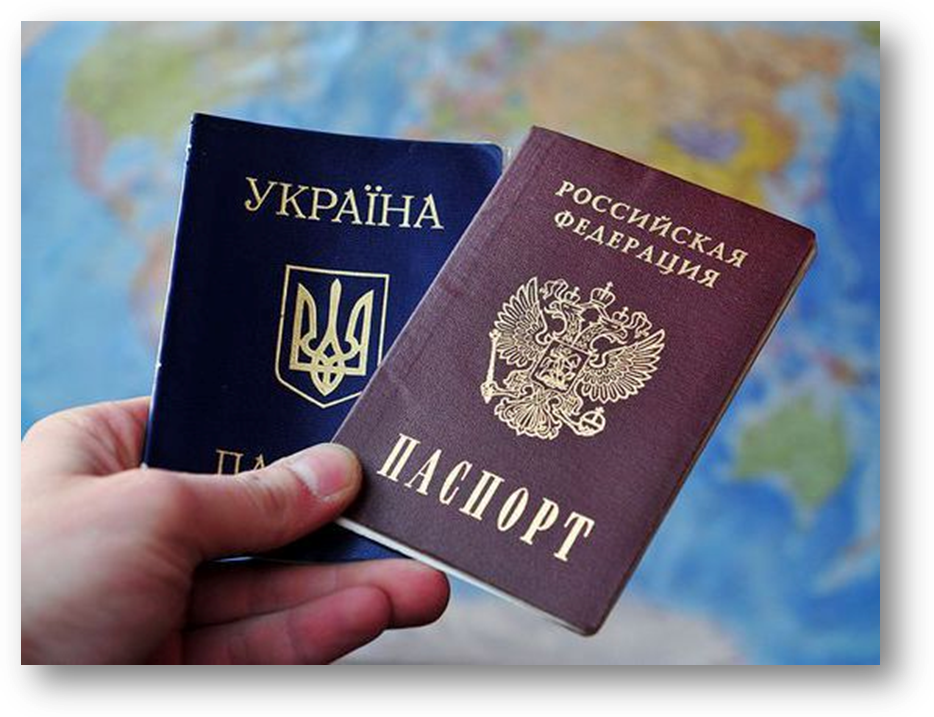 ПАМЯТКА ДЛЯ ГРАЖДАН, ВЫНУЖДЕННО ПОКИНУВШИХ УКРАИНУ И ПРИБЫВШИХ НА ТЕРРИТОРИЮ ХАНТЫ-МАНСИЙСКОГО АВТОНОМНОГО ОКРУГА – ЮГРЫДОРОЖНАЯ КАРТАдля граждан Украины, прибывших на территорию ХМАО-Югры, в связи  со сложной внутриполитической ситуацией на Украине1.Временное пребывание на территории РФ (от 3 до 6 месяцев)В случае  отсутствия социально-бытового устройства, необходимости оказания гуманитарной помощи и помощи в трудоустройстве обращаться к уполномоченным должностным лицам муниципальных образований по месту пребывания. Список  уполномоченных должностных лиц муниципальных образований  размещен на официальном сайте УФМС86.РФ.2. Временное пребывание на территории РФ (до 1 года) для осуществления трудовой деятельностиРазрешение на работу требуется для работы у юридических лиц, патента – у физических лиц3. Временное проживание на территории РФ4. Постоянное проживание на территории РФ5. Статус беженца на территории РФКто может получить:- ветераны ВОВ, постоянно проживающие на Украине;- военнослужащие и сотрудники специальных служб, отказавшиеся выполнять преступные приказы новых властей Украины;- дезертиры и уклонисты от военной службы по политическим мотивам;- должностные лица органов государственной власти  Януковича, несогласные с политикой новых властей Украины; - журналисты, оппозиционные новым властям Украины; представители непримиримой оппозиции новым властям Украины, в т.ч. противостоящие ее властям в юго-восточных регионах; -активисты, выступающие в защиту прав русскоязычного населения на Украине; другие граждане Украины, имеющие вполне обоснованные опасения стать  жертвой незаконного преследования по политическим мотивам со стороны ее новых властей и/или групп националистов;- лица, выступавшие в средствах массовой информации с пророссийской позицией, открыто выступавшие с осуждением действий новых властей, действий националистов;- члены семей указанных выше категорий граждан. 6. Статус  временного убежища на территории РФКто может получить:-  могут стать жертвой негуманного обращения на Украине со стороны ее новых властей или групп националистов, в т.ч. лица, оказавшиеся на территории Российской Федерации на положении «беженцев на месте»;- спасаются от боевых действий. *при принятии Постановления Правительства Российской Федерации по приему беженцев в условиях экстренного массового прибытия без проведения индивидуальной процедуры признания беженцем, по групповому принципуПосле получения  разрешения на временное проживание статус беженца или временного убежища утрачивается.В целях учета прибывших граждан Украины и оказания максимального содействия по размещению на территории Российской Федерации в сложившейся Чрезвычайной ситуации гражданам Украины следует руководствоваться настоящим алгоритмом действий.По всем вопросам легализации гражданам Украины, прибывшим на территорию Ханты-Мансийского автономного округа – Югры необходимо обратиться в структурное подразделение Управления Федеральной миграционной службы по Ханты-Мансийскому автономному округу - Югре (телефоны горячей линии: 8 (3467)-398-840,  398-322, 398-136 (кроме субботы и воскресенья), или в территориальные структурные подразделения по Ханты-Мансийскому автономному округу – Югре (адреса в Приложении 1).Сайт УФМС России по Ханты-Мансийскому автономному округу – Югре: http: ufms86.ruE-mail: ufms86@mail.ruАдрес:62801, г. Ханты-Мансийск, ул. Ленина, д. 53
ВЪЕЗД НА ТЕРРИТОРИЮ РОССИЙСКОЙ ФЕДЕРАЦИИВ соответствии с Соглашением о безвизовых поездках граждан Российской Федерации и Украины от 16 января 1997 года, граждане государства одной Стороны могут въезжать, выезжать и передвигаться по территории государства другой Стороны без виз с соблюдением правил пребывания, действующих в этом государстве, по удостоверяющим личность и подтверждающим гражданство документам.Граждане Украины освобождаются от регистрации по месту их пребывания                     на территории Российской Федерации, если срок пребывания не превышает 90 дней с момента въезда на территорию РФ, при наличии у них миграционной карты с отметкой органов пограничного контроля, проставленной при въезде на территорию РФ. Миграционная карта - документ, содержащий сведения о въезжающих или прибывших в Российскую Федерацию иностранном гражданине или лице без гражданства и о сроке их временного пребывания в Российской Федерации, подтверждающий право иностранного гражданина или лица без гражданства, прибывших в Российскую Федерацию в порядке, не требующем получения визы, на временное пребывание в Российской Федерации, а также служащий для контроля за временным пребыванием в Российской Федерации иностранного гражданина или лица без гражданства.Миграционный учет  является одной из форм государственного регулирования миграционных процессов и направлен на обеспечение и исполнение установленных  Конституцией Российской Федерации гарантий соблюдения прав каждого, кто законно находится на территории Российской Федерации.ВЪЕЗД И ПЕРЕДВИЖЕНИЕ ПО ТЕРРИТОРИИ РОССИЙСКОЙ ФЕДЕРАЦИИ ГРАЖДАН УКРАИНЫ ВОЗМОЖЕН ПРИ НАЛИЧИИ ОДНОГО ИЗ ДОКУМЕНТОВ:Паспорт гражданина Украины. Паспорт гражданина Украины для выезда за границу.Дипломатический паспорт.Служебный паспорт.Проездной документ ребенка. Свидетельство о рождении для детей в возрасте до 16 лет                                                         (при условии выезда в сопровождении родителей (усыновителей), опекунов попечителей или лиц, уполномоченных на это родителями (усыновителями, опекунами, попечителями).Удостоверение личности моряка (при наличии судовой роли или
выписки из нее).Удостоверение личности на возвращение в Украину (только                                                           для возвращения в Украину).Удостоверение члена экипажа воздушного судна.В соответствии с требованиями  Федерального закона № 115-ФЗ  от 25.07.2002г.   «О правовом положении иностранных граждан в Российской Федерации», срок временного пребывания в Российской Федерации иностранного гражданина, прибывшего в Российскую Федерацию в порядке, не требующем получения визы, не может превышать девяносто суток суммарно в течение каждого периода в сто восемьдесят суток, за исключением случаев, если на день, истечения указанных сроков, такой срок не продлен в соответствии с настоящим Федеральным законом.На день истечения указанных сроков временно пребывающему в Российской Федерации иностранному гражданину необходимо продлить срок временного пребывания. Срок временного пребывания может быть продлен,  в  случае, когда на день истечения указанных сроков ему продлены срок временного пребывания,                                 либо разрешение на временное проживание, или вид на жительство, либо у него приняты заявление и иные документы, необходимые для получения им разрешения на временное проживание, так же срок временного пребывания иностранного гражданина продлевается при выдаче иностранному гражданину разрешения на работу или патента либо при продлении срока действия разрешения на работу или патента, получения статуса беженца, временного убежища.Продление срока действия патента производится путем оплаты налога на доходы  физических лиц на соответствующий период (не более трех месяцев) в виде фиксированного авансового платежа в соответствии со ст. 227.1 Налогового кодекса.Наличие действительного патента с квитанцией об оплате налога на доходы физических лиц, является подтверждением выполнения иностранным гражданином необходимых действий по продлению срока пребывания на территории Российской Федерации. 	Согласно п. 34  приказа ФМС России от 29.08.2013 г. № 364  «Об утверждении Административного регламента по предоставлению Федеральной миграционной службой государственной услуги по осуществлению миграционного учета в Российской Федерации», при получении либо продлении срока действия патента принимающей стороне иностранного гражданина в течение 3 рабочих дней необходимо сообщить непосредственно в структурное подразделение УФМС России по ХМАО-Югре по месту нахождения об изменении срока пребывания иностранного гражданина, представив письменное заявление произвольной формы с приложением заполненного бланка уведомления о прибытии, предоставив следующие документы: - копию паспорта иностранного гражданина;- копию патента; - копию миграционной карты;- копии всех оплаченных квитанций;- паспорт гражданина Российской Федерации (принимающей стороны).Срок временного пребывания в Российской Федерации иностранного гражданина, прибывшего в Российскую Федерацию в порядке, не требующем получения визы, заключившего трудовой договор или гражданско-правовой договор на выполнение работ (оказание услуг) и получившего разрешение на работу, продлевается на срок действия заключенного договора, но не более чем на один год, исчисляемый со дня въезда, иностранного гражданина в Российскую Федерацию.В соответствии с миграционным законодательством Российской Федерации                        срок временного пребывания может быть продлен членам семьи иностранного гражданина, прибывшего в Российскую Федерацию в порядке, не требующем получении визы и получившего разрешение на работу или патент - на срок действия соответствующих разрешительных документов.Кроме этого предусмотрено продление срока пребывания на территории Российской Федерации:- членам семьи иностранного гражданина, прибывшего в Российскую Федерацию                                  в порядке, не требующем получения визы и получившего разрешение на работу или патента - на срок действия соответствующих разрешительных документов;- учащимся образовательной организации (дошкольной организации, школы, гимназии, лицея и т.п.) Российской Федерации – на срок обучения. ПОЛУЧЕНИЕ МИГРАЦИОННОЙ КАРТЫ В пункте пропуска через государственную границу Российской Федерации  необходимо обратиться за выдачей миграционной карты.Бланки миграционной карты выдаются иностранным гражданам при въезде                         в Российскую Федерацию бесплатно представителями органов пограничного контроля, организаций, оказывающих транспортные услуги иностранным гражданам, въезжающим в Российскую Федерацию (обслуживающим персоналом поездов дальнего следования, самолетов, морских и речных судов и т. д.).Бланк миграционной карты заполняется собственноручно иностранным гражданином на русском языке. Допускается его заполнение буквами латинского алфавита в соответствии с данными, указанными в документе, удостоверяющем личность. Необходимо заполнить обе части миграционной карты.При прохождении пункта пропуска через государственную границу одна часть миграционной карты – «А» остается у сотрудников погранично-пропускного пункта, другая часть – «Б» возвращается иностранному гражданину. Обратите внимание на то, чтобы на обратной стороне части «Б» миграционной карты сотрудниками погранично-пропускного пункта была поставлена соответствующая отметка о въезде в Российскую Федерацию.В случае порчи, утраты и невозможности получения миграционной карты иностранный гражданин обязан заявить об этом в ближайшее отделение УФМС  России по ХМАО-Югре и по месту своего нахождения для получения дубликата миграционной карты и предъявить документы, удостоверяющие личность, а также документы, на основании которых он въехал в Российскую Федерацию (при отсутствии таковых необходимая информация указывается в заявлении). Обращение осуществляется в виде заявления в произвольной форме. Дубликат миграционной карты выдается бесплатно.ПОСТАНОВКА НА МИГРАЦИОННЫЙ УЧЕТ Для постановки на учет по месту пребывания необходимо представить принимающей стороне документ, удостоверяющий личность и признаваемый Российской Федерацией в этом качестве и миграционную карту. 	В качестве принимающей стороны может выступать физическое или юридическое лицо, т.е. российский или иностранный гражданин, постоянно проживающий в Российской Федерации, либо организация (гостиница, дом отдыха, пансионат и т.п.)Принимающая сторона обязана в течение 7 рабочих дней со дня прибытия иностранного гражданина представить заполненный бланк уведомления о прибытии иностранного гражданина в место пребывания непосредственно в структурное подразделение УФМС России по ХМАО-Югре по месту нахождения либо направить его через организацию федеральной почтовой связи. В случае направления бланка уведомления о прибытии иностранного гражданина почтовым отправлением бланк уведомления заполняется в 2-х экземплярах.Перечень документов, предоставляемых принимающей стороной,  для постановки на миграционный учет граждан Украины.1.   Уведомление о прибытии иностранного гражданина в место пребывания.2.   Копия документа, удостоверяющего личность иностранного гражданина.3.   Копия миграционной карты (при наличии).  Бланк уведомления можно получить в структурном подразделении УФМС России по ХМАО-Югре либо в отделении (пункте) почтовой связи.Сотрудник структурного подразделения УФМС  России по ХМАО-Югре или отделения почтовой связи по месту временного пребывания иностранного гражданина проверяют правильность заполнения бланка уведомления и точность сведений, внесенных в уведомление, и в тот же день проставляет отметку о приеме уведомления в бланк уведомления о прибытии, отрывная часть которого возвращается принимающей стороне либо иностранному гражданину.При подаче уведомления о прибытии принимающая сторона представляет документ, удостоверяющий личность.Принимающая сторона обязана передать отрывную часть уведомления                         с проставленной отметкой иностранному гражданину.ПОРЯДОК ПРЕДОСТАВЛЕНИЯ ГОСУДАРСТВЕННОЙ УСЛУГИ ПО РАССМОТРЕНИЮ ХОДАТАЙСТВ О ПРИЗНАНИИ БЕЖЕНЦЕМ НА ТЕРРИТОРИИ РОССИЙСКОЙ ФЕДЕРАЦИИ ИНОСТРАННЫМ ГРАЖДАНАМ, В ТОМ ЧИСЛЕ И ПРИБЫВШИМ ИЗ УКРАИНЫ На иностранных граждан, прибывших из Республики Украины, распространяется Федеральный закон от 19.02.1993 года № 4528-1 «О беженцах».В соответствии с п.1 ст.1 указанного закона «беженец - это лицо, которое не является гражданином Российской Федерации и которое в силу вполне обоснованных опасений стать жертвой преследований по признаку расы, вероисповедания, гражданства, национальности, принадлежности к определенной социальной группе или политических убеждений находится вне страны своей гражданской принадлежности и не может пользоваться защитой этой страны или не желает пользоваться такой защитой вследствие таких опасений; или, не имея определенного гражданства и находясь вне страны своего прежнего обычного местожительства в результате подобных событий, не может или не желает вернуться в нее вследствие таких опасений».Если заявитель имеет основания для признания беженцем, но ограничиваются заявлением в письменной форме с просьбой о предоставлении возможности временно пребывать на территории Российской Федерации, либо  не имеют оснований для признания беженцем по обстоятельствам, предусмотренным Федеральным законом "О беженцах", но из гуманных побуждений не могут быть выдворены (депортированы) за пределы территории Российской Федерации предоставляется временное убежище.Основания для отказа в рассмотрении заявления о предоставлении временного убежища на территории Российской Федерации отсутствуют.Основания для приостановления предоставления государственной услуги отсутствуют. Рассмотрение ходатайства о признании беженцем или заявления  о  предоставлении временного убежища прекращается, если заявитель обратился в УФМС России по Ханты-Мансийскому автономному округу – Югре с письменным заявлением о прекращении рассмотрения ходатайства о признании беженцем или заявления о предоставлении временного убежища.ПОРЯДОК ПРЕДОСТАВЛЕНИЯ ГОСУДАРСТВЕННОЙ УСЛУГИ ПО ПРЕДОСТАВЛЕНИЮ СТАТУСА ВЫНУЖДЕННОГО ПЕРЕСЕЛЕНЦА ГРАЖДАНАМ РОССИЙСКОЙ ФЕДЕРАЦИИ, В ТОМ ЧИСЛЕ И ПРИБЫВШИМ ИЗ УКРАИНЫ На граждан Российской Федерации, в том числе и прибывших из Украины распространяется Закон Российской Федерации от 19 февраля 1993 года № 4530-1 «О вынужденных переселенцах».В соответствии с п. 1 ст. 1 Закона Российской Федерации от 19 февраля 1993 года № 4530-1 «О вынужденных переселенцах» вынужденный переселенец - гражданин Российской Федерации, покинувший место жительства вследствие совершенного в отношении его или членов его семьи насилия или преследования в иных формах либо вследствие реальной опасности подвергнуться преследованию по признаку расовой или национальной принадлежности, вероисповедания, языка, а также по признаку принадлежности к определенной социальной группе или политических убеждений, ставших поводами для проведения враждебных кампаний в отношении конкретного лица или группы лиц, массовых нарушений общественного порядка.Граждане Российской Федерации, покинувшие прежнее место жительство по обстоятельствам указанным в п. 1 ст. 1 Закона «О вынужденных переселенцах» имеют право обратиться с ходатайством по установленной форме.Форма ходатайства утверждена Административным регламентом предоставления Федеральной миграционной службой государственной услуги по предоставлению статуса вынужденного переселенца и продлению срока его действия, утвержденного приказом ФМС России от 29.06.2012 г. № 218.Бланк ходатайства также можно получить в территориальном структурном подразделении УФМС России по Ханты-Мансийскому автономному округу – Югре по месту предполагаемого жительства на территории Ханты-Мансийского автономного округа – Югры.Рассмотрение ходатайства о признании лица вынужденным переселенцем осуществляется в два этапа: Прием и регистрация ходатайства.Решение о регистрации ходатайства или об отказе в регистрации принимается в течение 3 рабочих дней со дня поступления ходатайства.2. Рассмотрение ходатайства.Решение о признании лица вынужденным переселенцем принимается в течение трех месяцев со дня регистрации ходатайства.ПОРЯДОК ПОЛУЧЕНИЯ ПАТЕНТА ИЛИ РАЗРЕШЕНИЯ НА РАБОТУ Для получения, разрешения на работу или патента граждане Украины должны обратиться в ближайшее территориальное структурное подразделение УФМС России по Ханты-Мансийскому автономному округу – Югре (телефоны горячей линии номер 8 (3467) 398-840,  398-322, 398-136) и предоставить следующие документы для оформления разрешений на работу иностранным гражданам, прибывшим в Российскую Федерацию в порядке, не требующем получения визы: Заявление о выдаче разрешения на работу; Копия документа, удостоверяющего личность иностранного работника, срок действия которого должен оканчиваться не ранее 6 месяцев со дня подачи заявления; Цветные фотографии размером 30x40 мм, на матовой, тонкой бумаге, без уголка 2 шт.; Платежный документ (оригинал) - госпошлина за выдачу разрешения    на работу иностранному гражданину или лицу без гражданства. Трудовой договор, сертификат на отсутствие ВИЧ-инфекции; Медицинские справки об отсутствии заболеваний: наркоманией; лепра (болезнь Гансена); туберкулез; инфекции, передающиеся преимущественно половым путем (сифилис, хламидийная лимфогранулема (венерическая), шанкроид. Миграционная карта.Для получения патента на трудовую деятельность: Заявление о выдаче патента; Копия документа, удостоверяющего личность иностранного работника, срок действия которого должен оканчиваться не ранее 6 месяцев со дня подачи заявления; Цветные фотографии размером 30x40 мм, на матовой, тонкой
бумаге, без уголка 2 шт.; Миграционная карта.В случае если документы составлены на иностранном языке, к ним прилагается нотариально заверенный перевод на русский язык. Если копии документов представляются без предъявления подлинников, то они также должны быть нотариально заверены.При получении патента предоставляется платежный документ, подтверждающий оплату налога на доходы физических лиц.ПОРЯДОК ПОЛУЧЕНИЯ РАЗРЕШЕНИЯ НА ВРЕМЕННОЕ ПРОЖИВАНИЕ НА ТЕРРИТОРИИ РОССИЙСКОЙ ФЕДЕРАЦИИРазрешение на временное проживание – это подтверждение права иностранного гражданина временно проживать в Российской Федерации до получения вида на жительство, оформленное в виде отметки в документе, удостоверяющем личность иностранного гражданина.В соответствии с Федеральным законом от 25.07.2002г. №115-ФЗ «О правовом положении иностранных граждан в Российской Федерации» иностранный гражданин, законно находящийся на территории Российской Федерации имеет право обратиться в УФМС России по Ханты-Мансийскому автономному округу – Югре по предполагаемому месту проживания с заявлением о выдаче разрешения на временное проживание в Российской Федерации.Срок действия разрешения на временное проживание составляет три года.Для получения разрешения иностранный гражданин подает в территориальный орган ФМС России по месту предполагаемого проживания:1. Заявление (приложение №  3 к Административному регламенту) в
двух экземплярах.2. Две личные фотографии, которые размещаются на заявлении по
одной на каждом экземпляре, размером 35 х 45 мм в черно-белом или
цветном исполнении с четким изображением лица анфас без головного
убора.Допускается предоставление фотографий в головных уборах, не скрывающих овал лица, гражданами, религиозные убеждения которых не позволяют показываться перед посторонними лицами без головных уборов.Для граждан, постоянно носящих очки, обязательно фотографирование в очках без тонированных стекол.При наличии технической возможности фотографирование и получение фотографий может быть произведено непосредственно в помещении территориального органа ФМС России.3. Документ, удостоверяющий личность.В соответствии со статьей 10 Федерального закона документами, удостоверяющими личность иностранного гражданина, являются паспорт иностранного гражданина либо иной документ, установленный федеральным законом или признаваемый в соответствии с международным договором Российской Федерации в качестве документа, удостоверяющего личность иностранного гражданина.4. Вид на жительство или иной документ, выданный полномочным
органом иностранного государства, который подтверждает проживание
иностранного гражданина вне государства его гражданской принадлежности.5. Документ, выданный полномочным органом иностранного государства или полномочным учреждением здравоохранения Российской Федерации, подтверждающий отсутствие заболевания наркоманией и инфекционных заболеваний, которые представляют опасность для окружающих, предусмотренных перечнем инфекционных заболеваний, представляющих опасность для окружающих и являющихся основанием для отказа в выдаче или   аннулирования разрешения на временное проживание иностранным гражданам и лицам без гражданства, или видана жительство, или разрешения на работу в Российской Федерации, утвержденным постановлением Правительства Российской Федерации от 2 апреля 2003 г. № 1881, а также сертификат об отсутствии у заявителя заболевания, вызываемого вирусом иммунодефицита  человека (ВИЧ-инфекции).Оригиналы документов, подлежат возврату заявителю, а их копии и нотариально удостоверенный перевод на русский язык, предоставленные заявителем, приобщаются к заявлению.Копии документов заверяются сотрудником, осуществляющим прием заявителей.При наличии у заявителя и его родственников разных фамилий
родственные отношения, сведения о которых необходимы для
предоставления	государственной	услуги, доказываются соответствующими дополнительно представляемыми документами (например: свидетельство о рождении, свидетельство о браке).Документы, составленные на иностранном языке, подлежат переводу на русский язык. Если документ составлен на нескольких языках и среди них нет русского языка, то представляется перевод с одного языка по выбору заявителя. Верность перевода и подлинность подписи переводчика должны быть нотариально удостоверены.В течение срока действия разрешения на временное проживание и, при наличии законных оснований, иностранному гражданину по его заявлению может быть выдан вид на жительство. До получения вида на жительство иностранный гражданин обязан прожить в Российской Федерации не менее одного года на основании разрешения на временное проживание.За предоставление государственной услуги взимается государственная пошлина.В соответствии с подпунктом 22 пункта 1 статьи 333.28 Налогового кодекса Российской Федерации за выдачу иностранному гражданину разрешения уплачивается государственная пошлина в размере 1000 рублей.На основании подпункта 4 пункта 1 статьи 333.18 Налогового кодекса Российской Федерации при обращении за выдачей разрешения плательщик (физическое лицо) уплачивает государственную пошлину до выдачи разрешения.В соответствии с подпунктом 4 пункта 2 статьи 6.1 Федерального закона иностранный гражданин, прибывший в Российскую Федерацию в порядке, не требующем получения визы, уплачивает государственную пошлину за выдачу разрешения до обращения с заявлением.ПОРЯДОК ПОЛУЧЕНИЯ ГРАЖДАНСТВА РОССИЙСКОЙ ФЕДЕРАЦИИ Прием в гражданство Российской Федерации оформляется в соответствии с Федеральным законом от 31.05.2002 года № 62-ФЗ «О гражданстве Российской Федерации», Положением о порядке рассмотрения вопросов гражданства Российской Федерации, утвержденным Указом Президента Российской Федерации от 14.11.2002 года № 1325.Действующим законодательством о гражданстве предусмотрен общий и упрощенный порядок приобретения гражданства Российской Федерации.Согласно требований действующего законодательства о российском гражданстве, с заявлением о приеме в гражданство Российской Федерации в упрощенном порядке могут обратиться иностранные граждане и лица без гражданства, в зависимости от наличия, установленных Федеральным законом условий для приобретения гражданства, после получения разрешения на временное проживание и вида на жительство в Российской Федерации.После получения вида на жительство в Российской Федерации, без соблюдения условия о сроке проживания на территории Российской Федерации, могут приобрести гражданство Российской Федерации в упрощенном порядке, иностранные граждане и лица без гражданства, проживающие на территории Российской Федерации, если:имеют хотя бы одного родителя, имеющего гражданство Российской
Федерации и проживающего на территории Российской Федерации;имели гражданство СССР, проживали и проживают в государствах,
входивших в состав СССР, не; получили гражданства этих государств и
остаются в результате этого лицами без гражданства;являются гражданами государств, входивших в состав СССР, получили
среднее профессиональное или высшее профессиональное образование в
образовательных учреждениях Российской Федерации после 1 июля 2002
года;родились на территории РСФСР и имели гражданство бывшего СССР;состоят в браке с гражданином Российской Федерации не менее трех лет;являются нетрудоспособными и имеют дееспособных сына или дочь,
достигших возраста восемнадцати лет и являющихся гражданами Российской Федерации;имеют ребенка, являющегося гражданином Российской Федерации, - в
случае, если другой родитель этого ребенка, являющийся гражданином
Российской  Федерации, умер либо решением суда, вступившим  в законную силу, признан безвестно отсутствующим, недееспособным или
ограниченным в дееспособности, лишен родительских прав или ограничен
в родительских правах;имеют сына или дочь, достигших возраста восемнадцати  лет, являющихся гражданами Российской Федерации и решением суда, вступившим в   законную силу, признанных недееспособными или ограниченными в дееспособности, - в случае, если другой родитель указанных граждан Российской  Федерации, являющийся  гражданином Российской Федерации, умер либо   решением суда, вступившим в законную силу, признан безвестно отсутствующим, недееспособным или ограниченным в дееспособности, лишен родительских прав или ограничен в родительских правах.В случае отсутствия вышеперечисленных условий, прием в гражданство Российской Федерации осуществляется в общем порядке, в соответствии   с которым могут приобрести российское гражданство иностранные граждане и лица без гражданства после получения вида на жительство в Российской Федерации и проживания на территории Российской Федерации по виду на  жительства в течение пяти  лет непрерывно.При подаче заявления заявитель предъявляет должностному лицу полномочного органа, ведающего делами о гражданстве Российской Федерации, документы, удостоверяющие его личность, гражданство либо отсутствие гражданства, а также документы, подтверждающие место жительства заявителя и документы, подтверждающие наличие установленных Федеральным законом оснований и соблюдение условий приобретения гражданства Российской Федерации.ОКАЗАНИЕ СОДЕЙСТВИЯ В ТРУДОУСТРОЙСТВЕ Граждане, находящиеся в пунктах временного размещения (далее - ПВР) в целях содействия в трудоустройстве должны обратиться к специалистам центра занятости населения (далее – ЦЗН), которые находятся в ПВР.Граждане, проживающие в семьях, должны обратиться в Центр занятости населения, находящийся на территории пребывания (адреса и контактные телефоны ЦЗН размещены в Приложении 2)  Для получения помощи в трудоустройстве необходимо заполнить заявление: фамилию, имя, отчество, адрес места жительства (пребывания), данные документа, удостоверяющего личность (серия, номер, когда и кем выдан), номер контактного телефона, адрес электронной почты (при наличии).Для более точного подбора работы нужно представить трудовую книжку или документ, ее заменяющий. Дополнительно для подтверждения опыта работы по профессии (специальности) граждане могут представить трудовые договоры, служебные контракты, договоры гражданско-правового характера, документы, удостоверяющие профессиональную квалификацию гражданина. Граждане, впервые ищущие работу (ранее не работавшие), не имеющие профессии (специальности), представляют документ об образовании.Работники центров занятости населения:проинформируют граждан о порядке регистрации граждан в целях поиска подходящей работы и требованиях к подбору подходящей работы;зарегистрируют граждан, нуждающихся в трудоустройстве, для поиска подходящей работы в регистре получателей государственных услуг в сфере занятости населения на основании документов, предъявленных гражданином;окажут содействие в поиске подходящей работы с учетом сведений о профессии (специальности), должности, вида деятельности, уровня профессиональной подготовки и квалификации, опыта и навыков;предоставят перечень вакансий на территории Ханты-Мансийского автономного округа - Югры;организуют доступ к Федеральной базе вакансий «Работа в России» (www.trudvsem.ru); официальному сайту органов службы занятости населения автономного округа http://www.deptrud.admhmao.ru; региональному информационному порталу службы занятости автономного округа  http://job.dznhmao.ru, где можно выбрать определенную вакансию с заработной платой и предоставлением жилья в определенном населенном пункте.проконсультируют по оформлению трудоустройства на территории РФ.Государственные услуги предоставляются бесплатно.Трудоустройство на выбранные вакансии будет осуществляться после оформления разрешения на работу, получения статуса временного убежища или статуса беженца в территориальном подразделении Управления Федеральной миграционной службы. По вопросам трудоустройства обращаться в органы службы занятости населения Ханты-Мансийского автономного округа – Югры (Приложение 2), или по телефонам горячих линий (8 3467) 33 16 14; 33 16 12.ПЕНСИОННОЕ ОБЕСПЕЧЕНИЕ По законодательству Российской Федерации право на пенсионное обеспечение лиц, прибывших на территорию Российской Федерации из Украины, зависит от их статуса.Граждане Российской Федерации, постоянно проживавшие на Украине и вернувшиеся в Россию, имеют право на пенсионное обеспечение в соответствии с законодательством Российской Федерации в полном объеме.У граждан Украины право на пенсионное обеспечение возникает при постоянном проживании на территории России, подтверждаемым видом на жительство, выдаваемым территориальными органами ФМС России.Лица, получившие в России статус беженца, имеют право на пенсионное обеспечение наравне с гражданами Российской Федерации на период действия статуса беженца, подтверждаемого удостоверением беженца установленного образца, выдаваемого территориальными органами ФМС России.На лиц из числа иностранных граждан, которым Россией предоставлено временное убежище, право на пенсионное обеспечение не распространяется.Для назначения российской пенсии гражданами, прибывшими с территории Украины, представляются следующие документы:  - документ, удостоверяющий личность:        для иностранных граждан - вид на жительство,        для граждан Российской Федерации - паспорт гражданина Российской Федерации, для беженцев - удостоверение беженца;- о нетрудоспособных членах семьи; об установлении инвалидности;- о смерти кормильца (кормильцев) и родственных с ним отношениях;- документы о стаже, о среднемесячном заработке за любые 60 месяцев работы подряд до 01.01.2002;- пенсионное дело и сведения о прекращении выплаты пенсии на территории Украины, подтверждаемые органом, осуществляющим пенсионное обеспечение по прежнему месту жительства. В случае, если такие сведения о прекращении выплаты пенсии в Украине отсутствуют, гражданин, обращающийся за назначением российской пенсии, дополнительно оформляет заявление, в котором самостоятельно указывает сведения о сроках прекращения выплаты пенсии на Украине и обязуется при поступлении соответствующих сведений выплатить переполученные суммы пенсии, если такие факты будут установлены (для пенсионеров, получавших пенсию на Украине).В случае, если гражданин не может представить документы о стаже и заработке, пенсионное дело из Пенсионного фонда Украины, ему по достижении возраста (60 лет женщинами, 65 мужчинами) может быть назначена социальная пенсия по старости при условии подтверждения постоянного проживания на территории России или наличия статуса беженца.Также граждане, имеющие вид на жительство или статус беженца, могут обратиться за назначением пенсии по инвалидности или по случаю потери кормильца независимо от возраста.Для назначения пенсии по инвалидности необходимо представить документ об установлении инвалидности (либо пройти специальное медицинское освидетельствование на территории России, если документ об инвалидности утрачен).Для назначения пенсии по случаю потери кормильца необходимо представить документы, подтверждающие родственные отношения с умершим кормильцем, документ о смерти кормильца.Справочно: размер социальной пенсии в России с 1 апреля 2014 года (Размеры приведены по состоянию на 01.04.2014):- инвалидам с детства I группы, детям - инвалидам - 10376,86 руб.;            - инвалидам I группы, инвалидам с детства II группы, детям, потерявшим обоих родителей (детям одинокой матери) - 8647,51 руб.;            - инвалидам II группы, детям, потерявшим одного родителя, мужчинам по достижении 65 лет, женщинам по достижении 60 лет - 4323,74 руб.;           - инвалидам III группы - 3675,20 руб.ОБЕСПЕЧЕНИЕ МЕДИЦИНСКОЙ ПОМОЩЬЮ По вопросам оказания медицинской помощи - до момента получения статуса «беженца», статуса «временное убежище», права на постоянное или временное проживание в Российской Федерации граждане Украины могут получить следующую медицинскую помощь:- при внезапных острых заболеваниях, состояниях, обострении хронических заболеваний, представляющих угрозу жизни пациента, бесплатно, в  медицинских организациях Ханты - Мансийского автономного округа – Югры,  по месту жительства (в том числе и для граждан Украины, не получающих указанные статусы);Вызов службы скорой медицинской помощи осуществляется с номера «112».	 - скорую, в том числе скорую специализированную, медицинскую помощь при заболеваниях, несчастных случаях, травмах, отравлениях и других состояниях, требующих срочного медицинского вмешательства в медицинских организациях Ханты-Мансийского автономного округа - Югры,  бесплатно (в том числе и для граждан Украины, не получающих указанные статусы).Для получения дополнительной информации о порядке предоставления медицинской помощи можно позвонить по телефонам горячей линии:                                      8 (3467) 31-84-38 (понедельник - пятница с 09.00 до 17.00), или обратиться в Департамент здравоохранения Ханты-Мансийского автономного округа – Югры. Адрес: 628012, г. Ханты-Мансийск, ул. Карла Маркса,Телефон: (3467) 35-16-00, (3467) 33 16 71Адрес сайта http://dzhmao.ru/Лицам, получившим статус «беженца», статус «временное убежище», право на постоянное или временное проживание в Российской Федерации для получения бесплатной медицинской помощи в объеме базовой программы государственных гарантий бесплатного оказания гражданам медицинской помощи на 2014 год и на плановой 2015 и 2016 годов, необходимо оформить страховой полис обязательного медицинского страхования (ОМС). Для получения полиса обязательного медицинского страхования лицам, имеющим право на медицинскую помощь в соответствии с Федеральным законом «О беженцах», необходимо обратиться в страховую медицинскую организацию, работающую в системе обязательного медицинского страхования и предъявить:– удостоверение беженца или свидетельство о рассмотрении ходатайства о признании беженцем по существу; - или свидетельство о предоставлении временного убежища на территории РФ. Полис обязательного медицинского страхования выдается на срок пребывания, установленный в документах, указанных выше.Информация о порядке получения полиса обязательного медицинского страхования размещена на сайте Территориального фонда ОМС ХМАО – Югры    http://www.ofoms.ru.    Правила прохождения медицинского освидетельствованияВ соответствии с законодательством Российской Федерации иностранные граждане для подачи документов в отдел (отделение) Управлении Федеральной миграционной службы Ханты-Мансийского автономного округа – Югры на оформление  разрешения  на временное проживание, вида на жительство, обязаны пройти медицинское освидетельствование и получить медицинский сертификат.	Медицинское освидетельствование происходит на добровольной, бесплатной  основе.            Лица, вынужденно покинувшие территорию Украины и временно размещенные на территории Ханты-Мансийского автономного округа – Югры, обращаются в отдел (отделение) Управления Федеральной миграционной службы Ханты-Мансийского автономного округа – Югры   целью получения направления на медицинское освидетельствование.Иностранный гражданин обязан пройти все медицинские обследования и осмотр врачей. При прохождении обследования необходимо предоставлять достоверную информацию о состоянии своего здоровья, перенесенных и имеющихся заболеваниях.Если иностранный гражданин не владеет русским языком, он должен явиться в сопровождении переводчика,  либо обратиться за услугой к переводчикам в отдел (отделение) Управления Федеральной миграционной службы Ханты-Мансийского автономного округа – Югры   В случае выявления заболевания указанного в Перечне, утвержденном Постановлением  Правительства РФ от 02.04.03 №188 (а именно: ВИЧ, лепра, туберкулез, сифилис, хламидийная лимфогранулем (венерическая), шанкроид), освидетельствуемый обязан обратиться в профильное учреждение здравоохранения для дообследования и лечения.ИНФОРМАЦИЯ ОБ УСЛУГАХ, ОКАЗЫВАЕМЫХ ГОСУДАРСТВЕННЫМ УЧРЕЖДЕНИЕМ – РЕГИОНАЛЬНЫМ ОТДЕЛЕНИЕМ ФОНДА СОЦИАЛЬНОГО СТРАХОВАНИЯ РОССИЙСКОЙ ФЕДЕРАЦИИ ПО ХАНТЫ-МАНСИЙСКОМУ АВТОНОМНОМУ ОКРУГУ – ЮГРЕ Иностранные граждане и лица без гражданства постоянно или временно проживающие на территории Российской Федерации, которые трудоустроены на предприятиях Российской Федерации имеют право на все пособия по социальному страхованию, в том числе: пособие по временной нетрудоспособности, пособие по беременности и родам, единовременное пособие при рождении ребенка, ежемесячное пособие по уходу за ребенком. Выплаты осуществляются по месту работы.Гражданам, прибывающих из Украины, временно находящимся на территории Российской Федерации, имеющим установленный статус инвалида, участника Великой Отечественной войны, ветерана боевых действий, военнослужащего, проходившего военную службу в воинских частях, учреждениях, военно-учебных заведениях, не входивших в состав действующей армии, в период с 22 июня 1941 года по 3 сентября 1945 года, военнослужащего, награжденного орденами или медалями СССР за службу в указанный период, нуждающимся в обеспечении техническими средствами реабилитации, ветеранам (не имеющим установленного статуса инвалида) нуждающимся в протезно-ортопедической помощи рекомендуем:обратиться в Управление федеральной миграционной службы России по месту временного пребывания для постановки на учет и получения статуса беженца;обратиться в Федеральное государственное учреждение медико-социальной экспертизы для разработки индивидуальной программы реабилитации инвалида (далее - ИПР), устанавливающей рекомендации по обеспечению техническими средствами реабилитации (ТСР) и протезно-ортопедическими изделиями (ПОИ);с разработанной ИПР обратиться в Ханты-Мансийское региональное отделение Фонда социального страхования РФ для оформления направления на получение ТСР и ПОИ.Перечень документов, необходимых для получения технических средств реабилитации1. Заявление.2. Документ, удостоверяющий личность и статус. 3. Индивидуальная программа реабилитации инвалида. Заключение врачебной комиссии  лечебно-профилактического учреждения (для ветеранов).4. Страховой номер индивидуального лицевого счета (СНИЛС) – страховое свидетельство (для граждан Российской Федерации).  5. Свидетельство о рождении (для детей до 14 лет), паспорт родителя.6. Документ, удостоверяющий полномочия представителя, паспорт полномочного представителя (в случае невозможности инвалида самостоятельно подать документы).За консультациями вы можете обратиться в отделение по адресу: г. Ханты-Мансийска, ул. Дзержинского, д. 31. По вопросам страхового обеспечения по обязательному социальному страхованию от несчастных случаев на производстве и профессиональных заболеваний вы можете обращаться:Отдел страхования профессиональных рисков:начальник отдела Агишев Андрей Юрьевич  8 (3467) 37-19-45заместитель начальника Мальцева Ирина Геннадьевна  8 (3467) 37-19-78По вопросам социального страхования вы можете обращаться:Отдел страхования на случай временной нетрудоспособности и в связи с материнством:начальник отдела Конев Феофан Феофанович  8 (3467) 37-19-71Консультант Ткаченко Андрей Александрович  8 (3467) 37-19-97По вопросам обеспечения льготных категорий граждан техническими средствами реабилитации, протезно-ортопедическими изделиями, а также санаторно-курортным лечением вы можете обращаться:Отдел обеспечения инвалидов техническими средствами реабилитации:Начальник отдела Клепинина Бэлла Викторовна 	8 (3467) 37-19-80Отдел по обеспечению санаторно-курортным лечением льготных категорий гражданНачальник отдела Комиссарова Любовь Владимировна	  8 (3467) 37-19-52Время работы – с 800 до 1700, обед с 1300 до 1400.Справочная информация о предоставлении государственных услуг размещена на официальном сайте отделения ФСС: http://r86.fss.ru Телефон «горячей линии»: 8 -800-100-0530ОБРАЗОВАНИЕПрием иностранных граждан и лиц без гражданства, в том числе соотечественников за рубежом, в организации, осуществляющие образовательную деятельность (далее - ОООД) для обучения по общеобразовательным программам за счет бюджетных ассигнований федерального бюджета, бюджетов субъектов Российской Федерации и местных бюджетов осуществляется в соответствии с международными договорами Российской Федерации, Федеральным законом от 29 декабря 2012 г. N 273-ФЗ "Об образовании в Российской Федерации"  и Порядком приема граждан на обучение по образовательным программам начального общего, основного общего и среднего общего образования, утвержденный 
от 22.01.2014 № 32.Прием граждан в ОООД осуществляется по личному заявлению родителя (законного представителя) ребенка при предъявлении оригинала документа, удостоверяющего личность родителя (законного представителя), либо оригинала документа, удостоверяющего личность иностранного гражданина и лица без гражданства в Российской Федерации.Для приема в ОООД:- родители (законные представители) детей, проживающих на закрепленной территории, для зачисления ребенка в первый класс дополнительно предъявляют оригинал свидетельства о рождении ребенка или документ, подтверждающий родство заявителя, свидетельство о регистрации ребенка по месту жительства или по месту пребывания на закрепленной территории или документ, содержащий сведения о регистрации ребенка по месту жительства или по месту пребывания на закрепленной территории;- родители (законные представители) детей, не проживающих на закрепленной территории, дополнительно предъявляют свидетельство о рождении ребенка.Родители (законные представители) детей, являющихся иностранными гражданами или лицами без гражданства, дополнительно к определенным Порядком документам, предъявляют документ, подтверждающий родство заявителя (или законность представления прав ребенка), и документ, подтверждающий право заявителя на пребывание в Российской Федерации.Иностранные граждане и лица без гражданства все документы представляют на русском языке или вместе с заверенным в установленном порядке переводом на русский язык.При приеме в ОООД для получения среднего общего образования представляется аттестат об основном общем образовании установленного образца.Дети с ограниченными возможностями здоровья принимаются на обучение по адаптированной основной общеобразовательной программе только с согласия их родителей (законных представителей) и на основании рекомендаций психолого-медико-педагогической комиссии. Требование предоставления других документов в качестве основания для приема детей в ОООД не допускается.    Зачисление в ОООД оформляется распорядительным актом ОООД в течение 7 рабочих дней после приема документов.Для детей, не проживающих на закрепленной территории, прием заявлений в первый класс начинается с 1 июля текущего года до момента заполнения свободных мест, но не позднее 5 сентября текущего года.ОООД, закончившие прием в первый класс всех детей, проживающих на закрепленной территории, осуществляют прием детей, не проживающих на закрепленной территории, ранее 1 июля. Распорядительные акты ОООД о приеме детей на обучение размещаются на информационном стенде ОООД в день их издания.Отметки, полученные обучающимися в период обучения на Украине (в том числе при прохождении государственной итоговой аттестации), переводятся в пятибалльную систему оценивания:Лицо, признанное беженцем, и прибывшие с ним члены его семьи имеют право на  получение содействия в устройстве детей лица, признанного беженцем, в государственные или муниципальные дошкольные образовательные организации и общеобразовательные организации наравне с гражданами Российской Федерации в соответствии с Федеральным законом от 29 декабря 2012 г. N 273-ФЗ "Об образовании в Российской Федерации", другими федеральными законами и иными нормативными правовыми актами Российской Федерации, законами и иными нормативными правовыми актами Ханты-Мансийского автономного округа - Югры, если иное не предусмотрено международными договорами Российской Федерации.В приеме в государственную или муниципальную образовательную организацию может быть отказано только по причине отсутствия в ней свободных мест. В случае отсутствия мест в государственной или муниципальной образовательной организации родители (законные представители) ребенка для решения вопроса о его устройстве в другую общеобразовательную организацию обращаются непосредственно в Департамент образования и молодежной политики Ханты-Мансийского автономного округа - Югры, или орган местного самоуправления, осуществляющий управление в сфере образования. Ответственные лица:-Урсу-Архипова Антонина Петровна, начальник Управления общего образования,  8(3467)32-74-12, 8-902-819-26-42- Шалунова Марина Геровна, начальник отдела профессионального образования, науки и аттестации педагогических кадров,   8(3467)32-20-93Алгоритм признания в Российской Федерации образования, полученного на территории УкраиныМежду Российской Федерацией и Украиной действуют международные договоры о взаимном признании документов государственного образца об образовании, ученых степенях и ученых званиях, выдаваемых на территорииУкраины. Украинское образование, подтверждаемое соответствующим документом,  может быть признано на территории Российской Федерации без прохождения процедуры признания, без выдачи свидетельства о признании иностранного образования и (или) квалификации на территории Российской Федерации (на основании части 3 статьи 107 Закона «Об образовании в Российской Федерации») если оно было получено:- до 15 мая 1992;- после 26 мая 2000 года.Документы об образовании, полученные в указанные сроки не требуют процедуры признания, так как подпадают под действие межправительственных соглашений о взаимном признании.Если же документы об образовании выданы на территорииУкраиныв период с 16.05.1992 г. по 26.05.2000 г. признание иностранного образования и (или) квалификации осуществляется через соответствующую процедуру признания в Российской Федерации образования и (или) квалификации, ученых степеней и ученых званий, полученных в иностранном государстве.Осуществить процедуру признания иностранных документов об образовании для России можно только в Москве, в ФГНУ «Главэкспертцентр». Официальным источникомв Российской Федерации по вопросам признания образования и (или) квалификации, полученным в иностранном государстве, является Информационный ресурс Национального информационного центраnic.gov.ru.Процедура признания иностранных документов об образовании для России включает в себя следующие шаги:1 ШАГ: ПОДГОТОВКА ДОКУМЕНТОВПакет необходимых документов включает в себя:1. Заявление на признание иностранного образования и (или) квалификации (приложение 1)2. Ксерокопия всех заполненных страниц документа, удостоверяющий личность заявителям (простая копия, если у Вас паспорт гражданина Российской Федерации или паспорт иностранного гражданина с полным дублированием на русском языке).Если документ составлен на иностранном языке, предоставляется заверенный в установленном порядке перевод документа (или перевод оттиска печати, если весь остальной текст составлен на русском языке), удостоверяющего личность заявителя, с подшитой копией оригинала. В случае если Ваша фамилия, имя или отчество на данный момент отличаются от указанных в документе об образовании, необходимо предоставить копию документа, подтверждающего их изменение (свидетельство о браке или о смене ФИО).При отправке документов по почте оригинал отправлять не нужно.3. Оригинал документа об образовании (после принятия заявления возвращается заявителю) и заверенная в установленном порядке копия оригинала документа об образовании (если документ полностью дублирован на русском языке, в том числе оттиск печати).Если документ составлен на иностранном языке, предоставляется заверенный в установленном порядке перевод документа об образовании с подшитой копией оригинала документа (или перевод оттиска печати, если весь остальной текст составлен на русском языке). Если документ об образовании выписан на другое имя и (или) фамилию, необходимо предоставить оригинал свидетельства о смене имени и (или) фамилии и его копию.Если в дипломе добрачная фамилия, необходимо предоставить оригинал свидетельства о браке и его копию, либо нотариально заверенную копию свидетельства о браке. Если свидетельство выполнено на иностранном языке – необходим его нотариально заверенный перевод на русский язык.4. Оригинал приложения к документу об образовании, если оно предусмотрено, (после принятия заявления возвращается заявителю) и заверенная в установленном порядке копия оригинала приложения к документу об образовании (если документ полностью дублирован на русском языке, в том числе оттиск печати).Если документ составлен на иностранном языке, предоставляется заверенный в установленном порядке перевод приложения к документу об образовании (или перевод оттиска печати, если весь остальной текст составлен на русском языке) с подшитой копией оригинала.При подаче документов через законных представителей обладателей документов или уполномоченных обладателями документов (либо их законными представителями) лиц, действующие на основании оформленных в установленном порядке доверенностей дополнительно необходимо:1. В случае, если заявителем является лицо, уполномоченное обладателем документа об образовании или его законным представителем, то дополнительно к перечисленным документам необходимо предоставить:1. Оригинал документа, удостоверяющего личность законного представителя или уполномоченного лица (после принятия заявления возвращается заявителю).2. Копия документа, удостоверяющего личность законного представителя или уполномоченного лица (простая копия, если у Вас паспорт гражданина Российской Федерации или паспорт иностранного гражданина с полным дублированием на русском языке).3. Заверенный в установленном порядке перевод документа, удостоверяющего личность законного представителя или уполномоченного лица (или перевод оттиска печати, если весь остальной текст составлен на русском языке) с подшитой копией оригинала (предоставляется только в случае, если документ составлен на иностранном языке).2. В случае, если заявитель является законным представителем обладателя иностранного образования, необходимо предоставить:1. Документ, удостоверяющий личность законного представителя (после принятия заявления возвращается заявителю).2. Копия оригинала документа, удостоверяющего личность законного представителя (простая копия, если у Вас паспорт гражданина Российской Федерации или паспорт иностранного гражданина с полным дублированием на русском языке).3. Заверенный в установленном порядке перевод документа, удостоверяющего личность законного представителя (или перевод оттиска печати, если весь остальной текст составлен на русском языке) с подшитой копией оригинала (предоставляется только в случае, если документ составлен на иностранном языке).4. Оригиналы документов, удостоверяющих полномочия законного представителя – подтверждение родства или установление опеки / попечительства (после принятия заявления возвращаются заявителю).5. Копии оригиналов документов, удостоверяющих полномочия законного представителя (простая копия, если документы оформлены в Российской Федерации или документы иностранного гражданина с полным дублированием на русском языке);6. Заверенный в установленном порядке перевод документов, удостоверяющих полномочия законного представителя (или перевод оттиска печати, если весь остальной текст составлен на русском языке) с подшитой копией оригинала(предоставляется только в случае, если документ составлен на иностранном языке).3. В случае, если заявитель уполномочен обладателем иностранного образования, необходимо предоставить:1. Документ, удостоверяющий личность уполномоченного лица (после принятия заявления возвращается заявителю).2. Копия оригинала документа, удостоверяющего личность уполномоченного лица (простая копия, если у Вас паспорт гражданина Российской Федерации или паспорт иностранного гражданина с полным дублированием на русском языке).3. Заверенный в установленном порядке перевод документа, удостоверяющего личность уполномоченного лица (или перевод оттиска печати, если весь остальной текст составлен на русском языке) с подшитой копией оригинала (предоставляется только в случае, если документ составлен на иностранном языке).4. Оригинал доверенности уполномоченного лица, заверенной в установленном порядке.5. Заверенный в установленном порядке перевод доверенности (или перевод оттиска печати, если весь остальной текст составлен на русском языке) с подшитой копией оригинала (предоставляется только в случае, если документ составлен на иностранном языке).Доверенности для осуществления процедуры признания должны быть удостоверены нотариусом (приложение 2). Обращаем Ваше внимание, что в соответствии с российским законодательством о нотариате в доверенности должны быть указаны реквизиты документов, удостоверяющих личность поверенных!Дополнительные документы	В зависимости от вида документов об образовании, могут также понадобиться дополнительные документы. Если какие-либо из перечисленных документов у Вас имеются в наличии, то рекомендуется приложить их к основному пакету.1. Ксерокопия трудовой книжки с нотариально заверенным переводом (не обязательна, но весьма желательна, если Вы работали по специальности указанной в дипломе) Документами, подтверждающими Вашу профессиональную подготовку, могут быть и копии трудовых договоров, сертификаты прохождения курсов повышения квалификации по данной специальности и иные документы, которые Вы считаете необходимыми предоставить в качестве подтверждения своей профессиональной подготовки.2. Справка из учебного заведения, выдавшего документ об образовании, подтверждающая факт обучения, с нотариально заверенным переводом.3. Копии документов, предоставляющих сведения о статусе учебного заведения с подлинной печатью учебного заведения и переводом, заверенным российским нотариусом (потребуется в случае окончания негосударственного учебного заведения).4. Документы, подтверждающие переименование учебного заведения, оформленные на официальном бланке с гербовой печатью и подписью уполномоченного должностного лица, с нотариально заверенным переводом.5. Справка из учебного заведения с указанием формы обучения (если не указано в приложении к диплому) с нотариально заверенным переводом.6. Документы о предыдущем образовании при предоставлении документов о магистратуре, о втором высшем образовании, о переподготовке, об обучении с сокращенными сроками обучения, об образовании за границей с начальным периодом обучения в России. В этом случае могут потребоваться:- диплом бакалавра;- диплом о среднем или начальном профессиональном образовании;- аттестат о 9- или 11-летнем среднем образовании.2 ШАГ: ПОДАЧА ЗАЯВЛЕНИЯПодать заявление о признании иностранного образования и (или) иностранной квалификации можно:- лично;- по почте (от любых служб доставки, включая Почту России);- через законных представителей обладателей документов;- уполномоченные обладателями документов (либо их законными представителями) лица, действующие на основании оформленных в установленном порядке доверенностей;- с помощью портала государственных услуг.В пакет помимо подготовленного комплекта документов вкладывается также заявление на признание иностранного образования и (или) квалификации (приложение).Заявление можно подать на интернет-портале Национального информационного центра. Для этого необходимо:1. Зарегистрироваться на портале nic.gov.ru2. Заполнить анкету3. Распечатать штрих-код, автоматически сгенерированный после заполнения анкеты (если нет возможности распечатать штрих-код, необходимо переписать его номер).Это позволит значительно ускорить процесс обработки данных. По результатам обработки документов, Вы либо получите письмо на электронную почту (если указан адрес электронной почты) с результатом проверки, либо звонок по телефону (если адрес электронной почты не указан).Крайне необходимо указывать адрес электронной почты. Бумажные письма идут долго, а иногда теряются. Если у Вас нет собственной электронной почты - попросите помощи у друзей, родственников, знакомых.3 ШАГ: ОПЛАТА ГОСПОШЛИНЫЕсли с комплектом направленных Вами документов все в порядке, Вы получите ссылку на квитанцию для оплаты государственной пошлины и расписку о приеме заявления. В соответствии с Налоговым кодексом Российской Федерации, за выдачу Свидетельства о признании документа иностранного государства об уровне образования и (или) квалификации на территории Российской Федерации взимается государственная пошлина в размере 4000 рублей (за одно Свидетельство).Квитанцию для уплаты госпошлины Вам выдадут при приеме документов (при подаче лично или через уполномоченных лиц), либо направят по электронной почте или обычной почте, если Вы не указали электронный адрес.Госпошлину необходимо оплатить до выдачи свидетельства. Платеж должен быть только в рублях. Оплаченную квитанцию ни в коем случае нельзя терять. По закону, Вы должны представить документ, подтверждающий оплату госпошлины.Обратите внимание! Код валютной операции в рублях для уплаты госпошлины – 70010 (Уплата нерезидентами сумм налогов, пошлин и других сборов резидентам).4 ШАГ: ПРОВЕДЕНИЕ ПРОЦЕДУРЫ ПРИЗНАНИЯПосле приема заявления, пакет документов, переданный для проведения процедуры признания, передается в работу экспертам. В ходе рассмотрения материалов дела статус заявления будет изменяться в зависимости от этапа процедуры принятия решения. Проверить ход рассмотрения материалов заявлению можно на любой странице Портала (форма в правом нижнем углу для незарегистрированных пользователей) по номеру заявления, указанному в расписке и квитанции на оплату государственной пошлины или через Личный кабинет(для зарегистрированных пользователей).При проверке Информационная система дает следующие ответы:Заявление содержит ошибки: заявление на признание содержит ошибки и не может быть принято к рассмотрению. В этом случае в течение 5 рабочих дней Вам будет направлено уведомление обычной почтой и, если в заявлении указан адрес, электронной почтой с указанием требований к надлежащему оформлению заявления. Некомплект – специалист нашел в Вашем пакете документов несоответствие требованиям. В этом случае в течение 5 рабочих дней Вам будет направлено официальное уведомление обычной почтой и, если в заявлении указан адрес, электронной почтой с указанием требований к надлежащему оформлению пакета документов. Заявление принято к рассмотрению – Ваше заявление и комплект документов прошли предварительную проверку и соответствуют требованиям российского законодательства. В течение 3 рабочих дней документы будут переданы на экспертизу.На рассмотрении – Ваше заявление рассматривается. Максимальный срок рассмотрения не превышает 30 календарных дней. При данном статусе Вашего заявления необходимо оплатить государственную пошлину ), если она не была оплачена ранее.   Приостановлено, ожидается получение дополнительной информации– по материалам дела направлен запрос в полномочные органы и в настоящее время ожидается получение ответа, содержащего запрашиваемую информацию (в школу, в ВУЗ, в орган управления в сфере образования и т.п.). При первом запросе срок ожидания ответа не превышает 45 календарных дней, после чего будет направлен повторный запрос. Рассмотрено, оформляется официальный документ – по материалам Вашего дела принято решение, Свидетельство о признании или Уведомление об отказе в выдаче Свидетельства о признании направлено на подпись полномочному лицу. Ожидание оплаты – статус означает, что Вы не оплатили государственную пошлину, либо информация об оплате Вами государственной пошлины не поступила из Рособрнадзора, либо платеж не был автоматически опознан.Готов к выдаче или отправке – документ готов и Вы можете получить его лично, через уполномоченного представителя, почтовым отправлением с уведомлением о вручении или при помощи службы доставки, в зависимости от того, какой способ получения результата государственной услуги Вы указали в заявлении. Выдан– результат оказания государственной услуги был получен Вами или Вашим доверенным лицом.Дело прекращено – рассмотрение материалов дела по Вашему заявлению прекращено. Общий срок предоставления государственной услуги по признанию документа иностранного государства об уровне образования и (или) квалификации на территории Российской Федерации не превышает 45 календарных дней со дня приема заявления и прилагаемых к нему документов. В случае направления запроса в организацию, выдавшую документ об образовании, и (или) в орган управления в сфере образования, в ведении которого находится указанная организация, срок рассмотрения Вашего заявления может быть продлен не более чем на 45 календарных дней. В случае отсутствия в течение 45 календарных дней ответа на первый запрос, направляется соответствующий запрос повторно. В этом случае срок рассмотрения Вашего заявления может быть продлен не более чем на 45 календарных дней.5 ШАГ: ПОЛУЧЕНИЕ СВИДЕТЕЛЬСТВА О ПРИЗНАНИИСвидетельство о признании выдается от имени Федеральной службы по надзору в сфере образования и науки, подписывается Заместителем руководителя и заверяется гербовой печатью данного федерального органа. Свидетельство содержит регистрационный номер и дату.1. Получить результат признания может заявитель лично (лицо подававшее заявление на признание), либо через представителя указанного лица по доверенности. Документы выдаются по предъявлению оригинала документа, удостоверяющего личность, реквизиты которого были указаны в заявлении. Если документ был заменен, убедитесь, что в нем имеется отметка с данными предыдущего документа. Если Вы подавали документы по доверенности, убедитесь, что срок ее действия не истек. Также рекомендуется при себе иметь квитанцию об оплате государственной пошлины для уточнения платежа в случае отсутствия информации об оплате в Государственной информационной системе о государственных и муниципальных платежах.2. Если в заявлении на признание Вы указали способ получения результатов признания почтовым оправлением, и при проверке статуса Вашего заявления получили ответ от системы "ГОТОВ К ВЫДАЧЕ ИЛИ ОТПРАВКЕ", свяжитесь со службой дистанционного обслуживания по телефону  +7 (495) 665-00-15 (доб. 504)  и Вы получите документ почтовым отправлением с уведомлением о вручении.Копии документов и другие материалы (за исключением оригиналов документов об образовании) не возвращаются Заявителям. Все материалы дела передаются в архив Рособрнадзора и хранятся установленный законодательством срок. Режим работы ФГБНУ «Главэкспертцентр»Прием и выдача документов:Понедельник – четверг: 9:30-17:30; пятница: 9:30-16:15 (перерыв: 13:00-14:00).Посетители пропускаются в помещение Центра с 9:00 для получения талонов в электронную очередь и заполнения электронных анкет.Администрация и информационная служба:Понедельник – четверг: 9:00-18:00; пятница: 9:00-16:45 (перерыв: 13:00-14:00).В предпраздничные дни рабочее время сокращается на один час в соответствии с трудовым законодательством.Информационная служба «Признание»:Телефон: 7(495) 317-17-10Факс: 7 (495) 665-00-15 доб. *0Skype: skype.glavex.ru (только голосовые вызовы) Режим работы: Понедельник – четверг: 9:00-18:00; пятница: 9:00-16.30 (перерыв: 13:00-14:00).Адрес: 1. Для личной подачи заявлений:  ул. Вавилова, д. 1, оф.13 г. Москва, Россия, 1154192. Для почтовых отправлений: ул. Орджоникидзе, д.11, стр.9, оф.13, г.Москва, Россия, 115419, кому: ФГБНУ ГлавэкспертцентрТелефоны: 7 (495) 317-17-10,  7 (495) 665-00-15ЗАЯВЛЕНИЕПример текста в той части доверенности, где указываются полномочия поверенного….. «действовать от моего имени и совершать все необходимые действия, связанные с процедурой признания на территории Российской Федерации моего образования и (или) квалификации при обращении в Федеральную службу по надзору в сфере образования и науки (Рособрнадзор) и Федеральное государственное бюджетное научное учреждение «Главный государственный экспертный центр оценки образования» (ФГБНУ «Главэкспертцентр»), в том числе: подавать заявление о предоставлении государственной услуги с приложенными документами, предоставлять дополнительные документы, получить оригинал (-ы) моего (-их) документа (-ов) об образовании и (или) квалификации, свидетельство о признании иностранного образования и (или) квалификации на территории Российской Федерации или уведомление об отказе в выдаче свидетельства о признании, получить дубликат свидетельства о признании или уведомление об отказе в выдаче дубликата свидетельства о признании, оплатить государственную пошлину за выдачу свидетельства о признании, заявлять требования о возврате государственной пошлины, получать из бюджета денежные средства, подлежащие перечислению по возврату государственной пошлины»…...БЛОК-СХЕМАпоследовательности действий для признания на территории Российской Федерации документа иностранного государства об образовании и (или) квалификации          ┌───────────────────────────────────────────────────┐          │  Первичная проверка представленных документов с   │          │                 целью выявления:                  │          │       а) отнесения лица к кругу заявителей;       │          │ б) соответствия сведений, указанных в заявлении и │          │    прилагаемых к нему документах, требованиям     │          │                    Регламента                     │          └─────────────────────────┬─────────────────────────┘                                    \/                  да     ┌──────────/\───────────┐   нет               ┌─────────<  Результат проверки   >─────────┐               │         │     положительный     │         │               │         └──────────\/───────────┘         │┌────────────────────────────┐               ┌────────────────────────────┐│     Прием документов к     │               │Отказ в принятии документов ││  рассмотрению по существу  │               │к рассмотрению по существу, │└──────────────┬─────────────┘               │     возврат документов     │               │                             │         заявителю          │               │                             └────────────────────────────┘             ┌───┐             │ А │             └───┘┌───┐│ А │└───┘          ┌─────────────────────────────────────────────┐               │ Рассмотрение заявления и прилагаемых к нему │               │           документов по существу            │               └─┬─────────────────────────────────────────┬─┘\/                                        \/  ┌──────────────────────┐                ┌─────────────────────────────┐  │  Проверка сведений,  │                │Проверка наличия проведенной │  │     указанных в      │                │ранее экспертизы аналогичного│  │    представленных    │                │  документа об иностранном   │  │      документах      │                │     образовании и (или)     │  └──────┬───────────────┘                │  иностранной квалификации   │         │                                └───┬────────────────┬────────┘         │                                    \/               \/         \/                            ┌─────────────┐  ┌─────────────────┐┌────────────────┐                     │Отрицательный│  │  Положительный  ││ Положительный  │                     │  результат  │  │    результат    ││   результат    │                     │  проверки   │  │    проверки     ││    проверки    │         ┌───────────┴─────────────┘  └───────┬─────────┘└────────┬───────┘         │                                    \/         │                 │                          ┌───────────────────┐         │                 │                          │    Проведение     │         │                 │                          │экспертизы с учетом│         │                 │                          │ результатов ранее │         │                 │                          │    проведенной    │         │                 │                          │    экспертизы     │         \/                │                          └─────────┬─────────┘┌────────────────┐         │                                    ││   Проведение   │<────────┘                                    \/│   экспертизы   │                                            ┌───┐└────────┬───────┘                                            │ Б │       ┌───┐                                                  └───┘       │ Б │       └───┘┌───┐│ Б │└───┘                           ┌──────────────────┐                           │    Проведение    │                           │    экспертизы    │                           └─────────┬────────┘                                     \/                           ┌───────────────────┐               ┌───────────┤ Принятие решения  ├────────────┐               │           └───────────────────┘            │               \/                                           \/  ┌────────────────────────┐                   ┌───────────────────────────┐  │    О предоставлении    │                   │Об отказе в предоставлении │  │ государственной услуги │                   │  государственной услуги   │  └────────────┬───────────┘                   └────────────┬──────────────┘               \/                                           │  ┌────────────────────────────┐                            │  │ Оформление свидетельства о │                            \/  │   признании иностранного   │               ┌───────────────────────────┐  │    образования и (или)     │               │    Направление (выдача)   │  │ иностранной квалификации   │               │   заявителю уведомления   │  └────────────┬───────────────┘               │ с указанием причин отказа │               \/                              │      в предоставлении     │  ┌────────────────────────┐                   │ государственной услуги и  │  │ Выдача свидетельства о │                   │возвращение представленных │  │ признании иностранного │                   │       им документов       │  │  образования и (или)   │                   └───────────────────────────┘  │      иностранной       │  │      квалификации      │  └────────────────────────┘СОЦИАЛЬНОЕ ОБЕСПЕЧЕНИЕ Граждане, прибывшие из Украины, не имеющие статуса беженца, временного убежища, либо получившие эти статусы при обращении в учреждения социального обслуживания Ханты-Мансийского автономного округа – Югры имеют право на предоставление бесплатной консультативной, психологической, социально-педагогической помощи; гуманитарной помощи, в перечень которой включены продукты питания длительного срока хранения, мягкий инвентарь (одежда, обувь, постельные принадлежности, полотенца), предметы первой необходимости (средства гигиены).В случае необходимости при индивидуальной работе с гражданами для преодоления жизненных трудностей, минимизации негативных последствий и формирования у них социально-положительных ориентаций возможна организация социального сопровождения граждан психологами, социальными педагогами, специалистами по социальной работе. Перечень учреждений социального обслуживания Ханты-Мансийского автономного округа в приложении 3.ДЛЯ ЖЕЛАЮЩИХ ПРИНЯТЬ УЧАСТИЕ В ГОСУДАРСТВЕННОЙ ПРОГРАММЕ ПО ОКАЗАНИЮ СОДЕЙСТВИЯ ДОБРОВОЛЬНОМУ ПЕРЕСЕЛЕНИЮ В РОССИЙСКУЮ ФЕДЕРАЦИЮ СООТЕЧЕСТВЕННИКОВ ЗА РУБЕЖОМ В Ханты-Мансийском автономном округе – Югре реализуется Государственная программа по оказанию содействия добровольному переселению в Российскую Федерацию соотечественников, проживающих за рубежом, вправе соотечественники, проживающие за рубежом, либо соотечественники, являющиеся иностранными гражданами (лицами без гражданства), постоянно или временно проживающие на законном основании на территории Российской Федерации (имеющие разрешение на временное проживание или вид на жительство). При этом соотечественники, постоянно проживающие за рубежом, независимо от гражданской принадлежности, должны по вопросу участия 
в Государственной программе лично обратиться и подать заявление 
в представительство (аппарат представителя) ФМС России за рубежом, либо 
в одно из российских консульских загранучреждений. Соотечественники, являющиеся иностранными гражданами, постоянно или временно проживающие на законном основании на территории Российской Федерации (имеют статус временного убежища, разрешение на временное проживание или вид на жительство), вправе подать заявление об участии в Государственной программе на территории России. Соотечественники, постоянно проживающие на территории Украины, 
для подачи заявления об участии в Государственной программе могут обращаться в следующие уполномоченные органы на Украине: -аппарат представителя ФМС России на Украине (г. Киев, ул. Панфиловцев, д. 5, тел. 38-044-286-73-57, 286-70-43, эл. почта ukrainakivvr@rambler.ru); -Генеральное консульство Российской Федерации в г. Харькове 
(ул. Ольминского, 22, тел.: 38-057-700-00-56, 38-057-706-40-70, 38-057-715-79-97, эл. почта: gosprog@mail.ru); -Генеральное консульство Российской Федерации в г. Одессе (Гагаринское плато, 14, тел.: 38-048-785-87-69, эл. почта migracia7@yandex.ru).Для участия в Государственной программе соотечественники должны представить следующие документы: заявление, заполненное на русском языке по форме, утвержденной распоряжением Правительства Российской Федерации 
от 16 февраля 2013 года № 196-р; копии документов, удостоверяющих личность заявителя и членов его семьи, включенных в заявление, копии документов о семейном положении заявителя и членов его семьи с предъявлением оригиналов этих документов; 2 фотографии заявителя в черно-белом или цветном исполнении размером 35 x 45 мм с четким изображением лица строго анфас без головного убора; копии документов об образовании, о профессиональной подготовке, о стаже трудовой деятельности, наличии ученого звания и степени, а также сведения, характеризующие личность заявителя и членов его семьи, его профессиональные навыки и умения. При подаче документов для участия в Государственной программе 
на территории Российской Федерации заявителем предоставляются также документы, подтверждающие право на постоянное или временное проживание 
на территории России. Документы, составленные на иностранном языке, представляются 
с переводом на русский язык. Верность перевода и подлинность подписи переводчика должны быть нотариально удостоверены. Конечным результатом рассмотрения кандидатуры соотечественника 
на участие в Государственной программе является вынесение решения о выдаче (отказе в выдаче) соотечественнику свидетельства участника Государственной программы территориальным органом ФМС России, которое принимается 
с учетом решения уполномоченного органа по реализации Государственной программы в данном регионе и после проведения соответствующих проверочных мероприятий заинтересованными территориальными органами федеральных органов исполнительной власти. Оформление свидетельства участника Государственной программы, 
с учетом прохождения всех необходимых административных процедур, осуществляется в срок, не превышающий 60 календарных дней со дня подачи 
заявления и прилагаемых к нему должным образом оформленных документов.Для участия в Программе для соотечественников в Югре установлены критерии:а) достижение возраста 18 лет;б) наличие высшего образования, среднего профессионального образования, образования, полученного по программам  профессиональной подготовки по профессиям рабочих, должностям служащих, программам переподготовки рабочих, служащих;в) возможность трудоустройства соотечественника в автономном округе с учетом заявленной им профессии (специальности);г) возможность трудоустройства в автономном округе трудоспособных членов семьи соотечественника – участника Государственной программы, указанных в заявлении, в пределах свободных рабочих мест в рамках имеющегося банка вакансий (при необходимости).Соотечественнику осуществляется подбор постоянного рабочего места из банка вакансий муниципального образования, планируемого им для переселения, с учетом заявленной им профессии (специальности).Обязательное условие при подборе рабочего места − нахождение подходящей вакансии в базе данных не менее одного месяца с даты ее заявления работодателем (вакансии для молодого специалиста – не менее двух месяцев).Трудоспособным членам семьи участника Государственной программы осуществляется подбор рабочего места как на этапе согласования заявления кандидатуры соотечественника, так и после приезда их в муниципальное образование автономного округа.Участие в Программе позволит получать:а) бесплатную медицинскую помощь до оформления гражданства Российской Федерации;б) компенсацию расходов по оплате найма жилья. Размер компенсации расходов по оплате найма жилья составляет не более 25 тыс. рублей на семью ежемесячно на период до приобретения участником Программы собственного жилого помещения, но не более 12 месяцев.Подбор жилья участник Государственной программы осуществляет самостоятельно.Выплата компенсации расходов по оплате найма жилья осуществляется с момента присвоения статуса участника Государственной программы по оказанию содействия добровольному переселению в Российскую Федерацию соотечественников, проживающих за рубежом, подтвержденного свидетельством участника.Обязательным условием предоставления компенсации расходов по найму жилья является наличие договора найма (аренды) жилого помещения, а также документы, подтверждающие расходы по оплате проживания.Из средств федерального бюджета (выплачивают территориальные органы Федеральной миграционной службы) участник Государственной программы и члены его семьи имеют право на получение социальной поддержки:а) на компенсацию расходов на переезд к будущему месту проживания, включая оплату проезда и провоз личных вещей;б) на компенсацию расходов на уплату государственной пошлины за оформление документов, определяющих правовой статус переселенцев на территории Российской Федерации, а также на уплату консульского сбора и сбора в счет возмещения фактических расходов, связанных с оформлением визы и приемом заявления о выдаче разрешения на временное проживание;в) на получение подъемных:20 тыс. рублей - участнику Государственной программы;10 тыс. рублей - члену его семьи.Выезд участника Государственной программы и (или) членов его семьи на постоянное место жительства из автономного округа ранее, чем через два года со дня въезда на территорию автономного округа, влечет за собой взыскание компенсации расходов, в судебном порядке в соответствии с действующим законодательством Российской Федерации.ДЛЯ СВЕДЕНИЯ о допуске иностранных граждан к управлению транспортными средствами на территории Российской ФедерацииСогласно п. 12 ст. 25 Федерального закона «О безопасности дорожного движения» от 10.12.1995 № 196-ФЗ лица, постоянно или временно проживающие либо временно пребывающие на территории Российской Федерации, допускаются к управлению транспортными средствами на основании российских национальных водительских удостоверений, а при отсутствии таковых – на основании иностранных национальных или международных водительских удостоверений.В соответствии с пунктами 14, 15 Федерального закона лиц, не являющиеся гражданами Российской Федерации, допускаются к Управлению транспортными средствами на территории Российской Федерации на основании международного водительского удостоверения при условии, если оно предъявляется вместе с национальным водительским удостоверением.Национальное водительское удостоверение, выданное в иностранном государстве, не являющемся совместно с Российской Федерацией участником международных договоров в области обеспечения дорожного движения, признается действительным для управления транспортными средствами на территории Российской Федерации на основе взаимности при условии, если оно предъявляется вместе с заверенным в установленном порядке переводом на русский язык, за исключением случаев, если в данном водительском удостоверении все записи произведены или дублируются буквами, совпадающими по написанию с буквами русского или латинского алфавита.Кроме того согласно п. 44 правил сдачи квалификационных экзаменов или выдачи водительских удостоверений, утвержденных Постановлением Правительства от 15.12.1999 № 1396 в Российской Федерации лица, временно пребывающие на ее территории, имеют право управлять транспортными средствами при наличии международного или иностранного национального водительского удостоверения, соответствующего требованиям Конвенции о дорожном движении 1968 года, записи в котором произведены или продублированы буквами латинского алфавита.Иностранные национальные водительские удостоверения, не соответствующие требованиям указанной конвенции, должны иметь заверенный в установленном порядке перевод на русский язык.С учетом вышеизложенного на территории Российской Федерации иностранные граждане имеют право управлять транспортными средствами на основании иностранных водительских удостоверений. В случае если данные водительские удостоверения не соответствуют требованиям Конвенции о безопастности дорожного движения от 1968 года дополнительно необходимо иметь при себе заверенный в установленном порядке перевод на русский язык.В соответствии с п. 48 правил сдачи квалифицированных экзаменов и выдачи водительских удостоверений, утвержденных Постановлением Правительства от 15.12.1999 № 1396 иностранное национальное водительское удостоверение лица, переехавшего на постоянное жительство в Российскую Федерацию, на территории Российской Федерации считается недействительным по истечении 60 дней с даты получения в органах внутренних дел Российской Федерации разрешения на постоянное проживание было получено в дипломатическом представительстве либо консульском учреждении Российской Федерации в иностранном государстве. Замена такого удостоверения осуществляется в порядке, предусмотренном пунктом 40 Правил.Согласно статьи 2 Федерального закона от 25.07.2002 № 115-ФЗ «О правовом положении иностранных граждан в Российской Федерации» вид на жительство – это документ, выданный иностранному гражданину или лицу без гражданства в подтверждение их права на постоянное проживание в Российской Федерации, а так же права на собственный выезд из Российской Федерации и въезд в Российскую Федерацию. Вид на жительство, выданный лицу без гражданства, является одновременно и документом, удостоверяющим его личность.Кроме этого 5 мая 2014 года вступил в силу Федеральный закон от 5 мая 2014 г. № 132-ФЗ «О внесение изменений в статью 3 Федерального закона «О внесении изменений в Федеральный закон «О безопасности дорожного движения» и Кодекс Российской Федерации об административных правонарушениях» в части касающейся запрета на управление транспортными средствами на основании иностранных национальных или международных водительских удостоверений при осуществлении предпринимательской и трудовой деятельности, непосредственно связанной с управлением транспортными средствами.В соответствии с постановлением Правительства Российской Федерации от 12.07.1999г. №796 «Об утверждении правил допуска к управлению самоходными машинами и выдачи удостоверения тракториста-машиниста (тракториста)» (с изменениями на 06.05.2011г.) разделом VI определен порядок замены иностранного удостоверения тракториста – машиниста (тракториста) на удостоверение Российской Федерации.О ПРИЗНАНИИ ДОКУМЕНТОВ ОБ ОБРАЗОВАНИИ И (ИЛИ) О КВАЛИФИКАЦИИ, ВЫДАННЫХ НА ТЕРРИТОРИИ УКРАИНЫ  Между Российской Федерацией и Украиной действует ряд международных договоров о взаимном признании документов государственного образца об образовании, ученых степенях и ученых званиях, выдаваемые на территориях государств, а также на документы государственного образца, выдаваемые учреждениями образования каждой из стран, расположенными на территории других государств. Под их действие не подпадают документы об образовании и (или) о квалификации, выданные на Украине с 16.05.1992 по 26.05.2000. Таким образом, иностранное образование, подтверждаемое соответствующим документом, подпадающим под действие международных договоров, может быть признано на территории Российской Федерации без прохождения процедуры признания, т.е. выдача свидетельства о признании иностранного образования и (или) о квалификации на территории Российской Федерации не предусмотрена (на основании части 3 статьи 107 Закона «Об образовании в Российской Федерации»).Если иностранное образование и (или) иностранная квалификация не отвечают условиям международных договоров, признание иностранного образования и (или) квалификации осуществляется через соответствующую процедуру, которая проводится Федеральной службой по надзору в сфере образования и науки. Обращаем внимание, для решения вопроса о признании иностранного образования и (или) иностранной квалификации в Российской Федерации необходимо представить в Рособрнадзор или подведомственное ему ФГБНУ «Главэкспертцентр» нотариально заверенные копии документа об образовании и (или) о квалификации и приложения к нему (если оно предусмотрено) с переводом на русский язык. СПРАВКА В соответствии с Федеральным законом от 24.05.1999 № 99-ФЗ «О государственной политике Российской Федерации в отношении соотечественников за рубежом» Российская Федерация является правопреемником и правопродолжателем Российского государства, Российской республики, Российской Советской Федеративной Социалистической Республики (РСФСР) и Союза Советских Социалистических Республик (СССР). Поэтому образование, полученное на Украине до 15.05.1992, в настоящее время на территории Российской Федерации не может считаться иностранным образованием, в связи с чем процедура признания такого образования не нужна. Как подготовить пакет документов для признанияВ качестве заявителей на получение государственной услуги  по признанию иностранного образования и (или) иностранной квалификации может выступить следующий круг лиц:1) обладатели документов;2) законные представители обладателей документов;3) уполномоченные обладателями документов (либо их законными представителями) лица, действующие на основании оформленных в установленном порядке доверенностей.Если Вы являетесь обладателем документов и подаете их лично или по почте, Вы должны предоставить следующие документы для проведения процедуры признания:Заявление на признание иностранного образования и (или) квалификации (приложение 1).Заявление Вы можете подать через интернет-портал Национального информационного центра. Для этого Вам необходимо:1. Зарегистрироваться на портале  http://www.nic.gov.ru; 2. Заполнить анкету;3. Распечатать штрих-код, автоматически сгенерированный после заполнения анкеты (если у Вас нет возможности распечатать штрих-код, перепишите его номер). Это позволит значительно ускорить процесс обработки данных. С распечатанным штрих-кодом Вам не нужно будет простаивать в очереди для получения услуг.2. Документ, удостоверяющий личность заявителя (после принятия заявления возвращается заявителю. При отправке документов по почте оригинал отправлять не нужно).3. Копия оригинала документа, удостоверяющего личность заявителя (простая копия, если у Вас паспорт гражданина Российской Федерации или паспорт иностранного гражданина с полным дублированием на русском языке).4. Заверенный в установленном порядке перевод документа (или перевод оттиска печати, если весь остальной текст документа составлен на русском языке), удостоверяющего личность заявителя, с подшитой копией оригинала документа, удостоверяющего личность заявителя. Предоставляется только в случае, если документ составлен на иностранном языке.5. Оригинал документа об образовании и (или) о квалификации (после принятия заявления возвращается заявителю).6. Заверенная в установленном порядке копия оригинала документа об образовании и (или) о квалификации (если документ полностью дублирован на русском языке, в том числе оттиск печати).7. Заверенный в установленном порядке перевод документа об образовании с подшитой копией оригинала документа (или перевод оттиска печати, если весь остальной текст составлен на русском языке). Предоставляется только в случае, если документ составлен на иностранном языке.8. Оригинал приложения к документу об образовании и (или) о квалификации, если оно предусмотрено законодательством государства, в котором выдан такой документ об образовании и (или) о квалификации (после принятия заявления возвращается заявителю).если документ посылается по почте, Вы сможете получить документ после завершения процедуры признания;если документ передается через "почтовый ящик" офиса - оригинал можно получить вместе с распиской о приеме, но не ранее чем через 10 рабочих дней.9. Заверенная в установленном порядке копия оригинала приложения к документу об образовании (если документ полностью дублирован на русском языке, в том числе оттиск печати).10. Заверенный в установленном порядке перевод приложения к документу об образовании (или перевод оттиска печати, если весь остальной текст составлен на русском языке) с подшитой копией оригинала (предоставляется только в случае, если документ составлен на иностранном языке).Внимание! Заверенные копии и переводы документов, подшитые к оригиналам документов, не принимаются!В случае если заявителем является лицо, уполномоченное обладателем документа об образовании или его законным представителем, то дополнительно к перечисленным документам необходимо предоставить:1. Оригинал документа, удостоверяющего личность законного представителя или уполномоченного лица (после принятия заявления возвращается заявителю).2. Копия документа, удостоверяющего личность законного представителя или уполномоченного лица (простая копия, если у Вас паспорт гражданина Российской Федерации или паспорт иностранного гражданина с полным дублированием на русском языке);3. Заверенный в установленном порядке перевод документа, удостоверяющего личность законного представителя или уполномоченного лица (или перевод оттиска печати, если весь остальной текст составлен на русском языке) с подшитой копией оригинала (предоставляется только в случае, если документ составлен на иностранном языке).В случае если заявитель является законным представителем обладателя иностранного образования, необходимо предоставить:1. Документ, удостоверяющий личность законного представителя (после принятия заявления возвращается заявителю).2. Копия оригинала документа, удостоверяющего личность законного представителя (простая копия, если у Вас паспорт гражданина Российской Федерации или паспорт иностранного гражданина с полным дублированием на русском языке).3. Заверенный в установленном порядке перевод документа, удостоверяющего личность законного представителя (или перевод оттиска печати, если весь остальной текст составлен на русском языке) с подшитой копией оригинала (предоставляется только в случае, если документ составлен на иностранном языке).4. Оригиналы документов, удостоверяющих полномочия законного представителя - подтверждение родства или установление опеки / попечительства (после принятия заявления возвращаются заявителю).5. Копии оригиналов документов, удостоверяющих полномочия законного представителя (простая копия, если документы оформлены в Российской Федерации или документы иностранного гражданина с полным дублированием на русском языке);6. Заверенный в установленном порядке перевод документов, удостоверяющих полномочия законного представителя (или перевод оттиска печати, если весь остальной текст составлен на русском языке) с подшитой копией оригинала (предоставляется только в случае, если документ составлен на иностранном языке).В случае если заявитель уполномочен обладателем иностранного образования, необходимо предоставить:1. Документ, удостоверяющий личность уполномоченного лица (после принятия заявления возвращается заявителю).2. Копия оригинала документа, удостоверяющего личность уполномоченного лица (простая копия, если у Вас паспорт гражданина Российской Федерации или паспорт иностранного гражданина с полным дублированием на русском языке).3. Заверенный в установленном порядке перевод документа, удостоверяющего личность уполномоченного лица (или перевод оттиска печати, если весь остальной текст составлен на русском языке) с подшитой копией оригинала (предоставляется только в случае, если документ составлен на иностранном языке).4. Оригинал доверенности уполномоченного лица, заверенной в установленном порядке.5. Заверенный в установленном порядке перевод доверенности (или перевод оттиска печати, если весь остальной текст составлен на русском языке) с подшитой копией оригинала (предоставляется только в случае, если документ составлен на иностранном языке).Для осуществления процедуры признания принимаются доверенности, удостоверенные нотариусом.Обращаем Ваше внимание, что в соответствии с российским законодательством о нотариате в доверенности должны быть указаны реквизиты документов, удостоверяющих личность поверенных!Также Вам могут понадобиться:Документ о смене имени и (или) фамилии.Если документ об образовании выписан на другое имя и (или) фамилию, необходимо предоставить оригинал свидетельства о смене имени и (или) фамилии и его копию. Если в дипломе добрачная фамилия, необходимо предоставить оригинал свидетельства о браке и его копию, либо нотариально заверенную копию свидетельства о браке. Если свидетельство выполнено на иностранном языке - необходим его нотариально заверенный перевод на русский язык.Дополнительные доказательства своей подготовки (не обязательно):При признании документов о высшем образовании копия и перевод документа о предыдущем образовании (школьного аттестата или диплома колледжа, диплома бакалавра при признании диплома магистра и т.п.); Архивная справка и ее перевод из образовательного учреждения, подтверждающая факт обучения и выдачи документа (период обучения, направление/квалификация, реквизиты полученного документа об образовании и прочее); Копии и переводы лицензии и аккредитации (аттестации) образовательной программы и образовательной организации.Иные документы, которые Вы считаете необходимыми предоставить в качестве подтверждения своей подготовки.Оплата госпошлиныВ соответствии с Налоговым Кодексом Российской Федерации, за выдачу Свидетельства о признании документа иностранного государства об уровне образования и (или) о квалификации на территории Российской Федерации взимается государственная пошлина в размере 4000 рублей (за одно Свидетельство).Квитанцию для уплаты госпошлины Вам выдадут при приеме документов, либо направят по электронной почте или обычной почте, если Вы не указали электронный адрес.Госпошлину нужно оплатить до выдачи свидетельства. Сведения из банков могут поступать с задержкой.При приеме выдается квитанция по образцу Сбербанка.Иногда операционисты Сбербанка утверждают, что в квитанции указаны неправильные реквизиты (штрафы, иные учреждения). В этом случае просто обратитесь в другое отделение, реквизиты правильные.Платеж должен быть только в рублях. На территории стран СНГ банки осуществляют платежи в рублях (или имеются отделения российских банков), заявители из дальнего зарубежья, как правило, просят знакомых/родных/друзей в России заплатить от их имени госпошлину.Обратите внимание! Код валютной операции в рублях для уплаты госпошлины - 70010 (Уплата нерезидентами сумм налогов, пошлин и других сборов резидентам); для платных услуг (исследований, экспертиз) - 20020.Оплаченную квитанцию ни в коем случае нельзя терять. По закону, Вы должны представить документ, подтверждающий оплату госпошлины.Образец заполнения платежного поручения для уплаты государственной пошлины представлен в приложении 2.Адреса подачи заявления и документов на признание:1. При подаче заявления на признание лично:г. Москва, ул. Орджоникидзе, д. 11, стр. 9, 2 этаж, оф. 13 ФГБНУ «Главэкспертцентр», часы приема: понедельник – четверг – с 9:30 до 17:30, в пятницу – до 16:30, перерыв с 13:00 до 14:00 (время московское).2. Документы можно отправить по почте по адресам:127994, г. Москва, ул. Садовая-Сухаревская, д.16, Федеральная служба по надзору в сфере образования и науки с пометкой на конверте «Признание иностранного образования» или115419, г. Москва, ул. Орджоникидзе, д. 11, стр. 9, 2 этаж, оф. 13 ФГБНУ «Главэкспертцентр» с пометкой на конверте «Признание иностранного образования».Все вопросы, связанные с признанием документов об образовании и (или) о квалификации, полученных в украинских образовательных организациях, можно задать специалистам ФГБНУ «Главэкспертцентр» по телефону: +7(495) 317-1710 (информационная Служба «Признание»), официальный сайт http://glavex.ru, http://www.nic.gov.ru.	За консультацией по данному вопросу можно обратиться в отдел лицензирования и государственной аккредитации образовательной деятельности  Обрнадзора Югры по телефонам: 8(3467) 39-44-74, 39-44-78, официальный сайт: www.obrnadzor.admhmao.ru .Образец платежного поручения для уплаты государственной пошлины КУДА ОБРАТИТЬСЯ ЕСЛИ НУЖНА КОНСУЛЬТАЦИЯ? Если у Вас есть какой-нибудь вопрос, связанный с Вашим пребыванием на территории Ханты-Мансийского автономного округа – Югры – можете обратиться в следующие государственные учреждения, организации и службы, которые оказывают консультационную, методическую, правовую и другую помощь.Приложение 1Список  уполномоченных сотрудников УФМС России по ХМАО – Югрена функции приема ходатайств о признании беженцем и заявлений о предоставлении временного убежищаПриложение 2Информацияо местах нахождения, справочных телефонах, адресах официальных сайтов в сети Интернет, адресах электронной почты органов службы занятости населения автономного округаПриложение 3п\нДействияКуда обращатьсяСроки предоставления государствен-ной услугиВОЗМОЖНОСТИВОЗМОЖНОСТИВОЗМОЖНОСТИВОЗМОЖНОСТИВОЗМОЖНОСТИВОЗМОЖНОСТИВОЗМОЖНОСТИп\нДействияКуда обращатьсяСроки предоставления государствен-ной услугиВремя нахождения на территории РФОсуществление трудовой деятельностиПолучение РВППолуче-ние ВНЖУчастие в программе по переселению соотечественниковПолучение гражданства РФпримечание1.Пересечение границы, получение миграционной картыПункт пропуска границы РФ, при отсутствии миграционных карт в ФМС по месту пребыванияСразу при пересеченииДо 90 суток без регистрацииДа, после получения разрешения на работу или патентаДа, при наличии  квоты либо наличии оснований без учета квотынетнетнетПеречень необходимых документов на сайте уфмс86.рф2.Постановка на миграционный учетФМС, почта, гостиница МФЦ Сразу при обращенииДо 90 сутокДа, после получения разрешения на работу или патентаДа, при наличии  квоты либо наличии оснований без учета квотынетнетнетПеречень необходимых документов на сайте уфмс86.рф3.Продление срока пребывания свыше 90 суток необходимо обращение до истечения срока пребыванияФМССразу при обращенииДо 180 сутокДа, после получения разрешения на работу или патентаДа, при наличии  квоты либо наличии оснований без учета квотынетнетнетПеречень необходимых документов на сайте уфмс86.рфп\нДействияКуда обращатьсяСроки  предоставления государственной услугиВОЗМОЖНОСТИВОЗМОЖНОСТИВОЗМОЖНОСТИВОЗМОЖНОСТИВОЗМОЖНОСТИВОЗМОЖНОСТИВОЗМОЖНОСТИп\нДействияКуда обращатьсяСроки  предоставления государственной услугиВремя нахождения на территории РФОсуществление трудовой деятельностиПолучение разрешения на временное проживаниеПолучение вида на жительствоУчастие в программе по переселению соотечественниковПолучение гражданства РФпримечание1.Получение разрешения на работу либо патентаФМС 10 раб.днейДо 1 годаДаДа, при наличии  квоты либо наличии оснований без учета квотынетнетнетПеречень необходимых документов на сайте уфмс86.рф2Продление срока пребывания  на основании разрешения на работуФМССразу при обращенииДо 1 годаДаДа, при наличии  квоты либо наличии оснований без учета квотынетнетнетПеречень необходимых документов на сайте уфмс86.рф3Продление срока пребывания на основания патента при уплате фиксированного налогаФМССразу при обращенииДо 1 годаДаДа, при наличии  квоты либо наличии оснований без учета квотынетнетнетПеречень необходимых документов на сайте уфмс86.рфп\нДействияКуда обращатьсяСроки  предоставления государствен-ной услугиВОЗМОЖНОСТИВОЗМОЖНОСТИВОЗМОЖНОСТИВОЗМОЖНОСТИВОЗМОЖНОСТИВОЗМОЖНОСТИВОЗМОЖНОСТИп\нДействияКуда обращатьсяСроки  предоставления государствен-ной услугиВремя нахождения  (проживания) на территории РФОсуществление трудовой деятельностиПолуче-ние РВППолучение ВНЖУчастие в программе по переселению соотечественниковПолучение гражданства РФпримечание1.Получение разрешения на временное проживание по квоте (квота утверждается ежегодно Постановлением Правительства РФ для каждого субъекта РФ)ФМС2 месяцаДо 3 летДа, без разрешения на работу-Да, после проживания по разрешению на временное проживание 1 годДа, при наличии востребованности на рынке трудаДа, если является участником программы по переселению соотечетственников либо является ветераном ВОВПеречень необходимых документов на сайте уфмс86.рф2.Получение разрешения на временное проживание без учета квоты (основание ст.6 Федеральный закон РФ № 115-ФЗ от 25.07.2002).ФМС2 месяцаДо 3 летДа, без разрешения на работу-Да, после проживания по разрешению на временное проживание 1 годДа, при наличии востребованности на рынке трудаДа, если является участником программы по переселению соотечетственников либо является ветераном ВОВПеречень необходимых документов на сайте уфмс86.рфп\нДействияКуда обращатьсяСроки  предоставления государствен-ной услугиВОЗМОЖНОСТИВОЗМОЖНОСТИВОЗМОЖНОСТИВОЗМОЖНОСТИВОЗМОЖНОСТИВОЗМОЖНОСТИВОЗМОЖНОСТИДействияКуда обращатьсяСроки  предоставления государствен-ной услугиВремя нахождения  (проживания) на территории РФОсуществление трудовой деятельностиПолучение РВППолучение ВНЖУчастие в программе по переселению соотечественниковПолучение гражданства РФпримечание1.Получение вида на жительство (необходимо проживание по разрешению на временное проживание не менее 1 года)ФМС 6 месяцевДо 5 лет, далее может продлеваться на каждые 5 лет без ограниченияДа, без разрешения на работу--Да, при наличии востребованности на рынке трудаДа, в упрощенном порядке (ст.14 Федерального закона РФ № 62-ФЗ от 31.05.2002) и общем порядке (ст. 13 Федерального закона РФ №62-ФЗ от 31.05.2002) Перечень необходимых документов на сайте уфмс86.рфп\нДействияКуда обращатьсяСроки  предостав-ления государствен-ной услугиВОЗМОЖНОСТИВОЗМОЖНОСТИВОЗМОЖНОСТИВОЗМОЖНОСТИВОЗМОЖНОСТИВОЗМОЖНОСТИВОЗМОЖНОСТИп\нДействияКуда обращатьсяСроки  предостав-ления государствен-ной услугиВремя нахождения  (проживания) на территории РФОсуществление трудовой деятельностиПолучение РВППолучение ВНЖУчастие в программе по переселению соотечественниковПолучение гражданства РФпримечание1.Получение статуса беженцаФМС3 месяца3 года (с возможностью продления до 1 года)Да, без разрешения на работуДа, при наличии  квоты либо наличии оснований без учета квотыДа, после проживания по разрешению на временное проживание 1 годНетДа, по истечению 1 года проживания по статусу беженца в общем порядке в соответствии со ст.13. Федерального закона № 62-ФЗ от 31.05.2002Перечень необходимых документов на сайте уфмс86.рфп\нДействияКуда обращатьсяСроки  предоставления государствен-ной услугиВОЗМОЖНОСТИВОЗМОЖНОСТИВОЗМОЖНОСТИВОЗМОЖНОСТИВОЗМОЖНОСТИВОЗМОЖНОСТИВОЗМОЖНОСТИп\нДействияКуда обращатьсяСроки  предоставления государствен-ной услугиВремя нахождения  (проживания) на территории РФОсуществление трудовой деятельностиПолучение РВППолучение ВНЖУчастие в программе по переселению соотечественниковПолучение гражданства РФпримечание1.Получение статуса  временного убежищаФМС1 месяц3 дня*До 1 годаДа, без разрешения на работуДа, при наличии  квоты либо наличии оснований без учета квотыДа, после  получения  и проживания по разрешению на временное проживание 1 годНетНетПеречень необходимых документов на сайте уфмс86.рфШкала оцениванияОценкиОценкиОценкиОценкиОценкиОценкиОценкиОценкиОценкиОценкиОценкиОценки5-балльная2-22+3-33+4-44+5-55+12-балльная123456789101112В Федеральную службупо надзору в сфере образования и наукиВ Федеральную службупо надзору в сфере образования и наукиот(фамилия, имя, отчество (при наличии) заявителя (полностью))(адрес, телефон, адрес электронной почты (при наличии))(реквизиты документа, удостоверяющего личность заявителя)Прошу принять к рассмотрению для признания на территории Российской Федерации иностранного образования и (или) иностранной квалификации, документ иностранного государства об образовании и (или) квалификации:Прошу принять к рассмотрению для признания на территории Российской Федерации иностранного образования и (или) иностранной квалификации, документ иностранного государства об образовании и (или) квалификации:Прошу принять к рассмотрению для признания на территории Российской Федерации иностранного образования и (или) иностранной квалификации, документ иностранного государства об образовании и (или) квалификации:Прошу принять к рассмотрению для признания на территории Российской Федерации иностранного образования и (или) иностранной квалификации, документ иностранного государства об образовании и (или) квалификации:Прошу принять к рассмотрению для признания на территории Российской Федерации иностранного образования и (или) иностранной квалификации, документ иностранного государства об образовании и (или) квалификации:Прошу принять к рассмотрению для признания на территории Российской Федерации иностранного образования и (или) иностранной квалификации, документ иностранного государства об образовании и (или) квалификации:Прошу принять к рассмотрению для признания на территории Российской Федерации иностранного образования и (или) иностранной квалификации, документ иностранного государства об образовании и (или) квалификации:Прошу принять к рассмотрению для признания на территории Российской Федерации иностранного образования и (или) иностранной квалификации, документ иностранного государства об образовании и (или) квалификации:Прошу принять к рассмотрению для признания на территории Российской Федерации иностранного образования и (или) иностранной квалификации, документ иностранного государства об образовании и (или) квалификации:(полное название документа, серия и номер бланка (при наличии), дата выдачи)(полное название документа, серия и номер бланка (при наличии), дата выдачи)(полное название документа, серия и номер бланка (при наличии), дата выдачи)(полное название документа, серия и номер бланка (при наличии), дата выдачи)(полное название документа, серия и номер бланка (при наличии), дата выдачи)(полное название документа, серия и номер бланка (при наличии), дата выдачи)(полное название документа, серия и номер бланка (при наличии), дата выдачи)(полное название документа, серия и номер бланка (при наличии), дата выдачи)(полное название документа, серия и номер бланка (при наличии), дата выдачи), приложение:, приложение:, приложение:(при наличии - количество листов, либо прочерк)выданныйвыданныйвыданный(наименование организации)(наименование организации)(наименование организации)(наименование организации)(наименование организации)(наименование организации)на территориина территориина территориина территории(наименование иностранного государства, на территории которого выдан документ)(наименование иностранного государства, на территории которого выдан документ)(наименование иностранного государства, на территории которого выдан документ)(наименование иностранного государства, на территории которого выдан документ)(наименование иностранного государства, на территории которого выдан документ)на имяна имя(фамилия, имя, отчество (при наличии) лица, на чье имя выдан документ, заполняется по переводу документа иностранного государства об уровне образования и (или) квалификации)(фамилия, имя, отчество (при наличии) лица, на чье имя выдан документ, заполняется по переводу документа иностранного государства об уровне образования и (или) квалификации)(фамилия, имя, отчество (при наличии) лица, на чье имя выдан документ, заполняется по переводу документа иностранного государства об уровне образования и (или) квалификации)(фамилия, имя, отчество (при наличии) лица, на чье имя выдан документ, заполняется по переводу документа иностранного государства об уровне образования и (или) квалификации)(фамилия, имя, отчество (при наличии) лица, на чье имя выдан документ, заполняется по переводу документа иностранного государства об уровне образования и (или) квалификации)(фамилия, имя, отчество (при наличии) лица, на чье имя выдан документ, заполняется по переводу документа иностранного государства об уровне образования и (или) квалификации)(фамилия, имя, отчество (при наличии) лица, на чье имя выдан документ, заполняется по переводу документа иностранного государства об уровне образования и (или) квалификации)Обладателем указанного документа иностранного государства об образования и Обладателем указанного документа иностранного государства об образования и Обладателем указанного документа иностранного государства об образования и Обладателем указанного документа иностранного государства об образования и Обладателем указанного документа иностранного государства об образования и Обладателем указанного документа иностранного государства об образования и Обладателем указанного документа иностранного государства об образования и Обладателем указанного документа иностранного государства об образования и Обладателем указанного документа иностранного государства об образования и (или) квалификации является(или) квалификации является(или) квалификации является(или) квалификации является(или) квалификации является(или) квалификации является(фамилия, имя, отчество (при наличии) (полностью), реквизиты документа, удостоверяющего личность, адрес, телефон, адрес электронной почты (при наличии) обладателя документа) (заполняется, если обладатель указанного документа не является заявителем)(фамилия, имя, отчество (при наличии) (полностью), реквизиты документа, удостоверяющего личность, адрес, телефон, адрес электронной почты (при наличии) обладателя документа) (заполняется, если обладатель указанного документа не является заявителем)(фамилия, имя, отчество (при наличии) (полностью), реквизиты документа, удостоверяющего личность, адрес, телефон, адрес электронной почты (при наличии) обладателя документа) (заполняется, если обладатель указанного документа не является заявителем)(фамилия, имя, отчество (при наличии) (полностью), реквизиты документа, удостоверяющего личность, адрес, телефон, адрес электронной почты (при наличии) обладателя документа) (заполняется, если обладатель указанного документа не является заявителем)(фамилия, имя, отчество (при наличии) (полностью), реквизиты документа, удостоверяющего личность, адрес, телефон, адрес электронной почты (при наличии) обладателя документа) (заполняется, если обладатель указанного документа не является заявителем)(фамилия, имя, отчество (при наличии) (полностью), реквизиты документа, удостоверяющего личность, адрес, телефон, адрес электронной почты (при наличии) обладателя документа) (заполняется, если обладатель указанного документа не является заявителем)(фамилия, имя, отчество (при наличии) (полностью), реквизиты документа, удостоверяющего личность, адрес, телефон, адрес электронной почты (при наличии) обладателя документа) (заполняется, если обладатель указанного документа не является заявителем)(фамилия, имя, отчество (при наличии) (полностью), реквизиты документа, удостоверяющего личность, адрес, телефон, адрес электронной почты (при наличии) обладателя документа) (заполняется, если обладатель указанного документа не является заявителем)(фамилия, имя, отчество (при наличии) (полностью), реквизиты документа, удостоверяющего личность, адрес, телефон, адрес электронной почты (при наличии) обладателя документа) (заполняется, если обладатель указанного документа не является заявителем)Заявляю о согласии на обработку моих персональных данных и персональных данных доверителя (в случае представления интересов законным представителем или по доверенности), содержащихся в заявлении и прилагаемых к нему документах, в порядке, установленном законодательством Российской Федерации о персональных данных.О результатах предоставления государственной услуги, предусмотренных пунктом 5 статьи 107 Закона Российской Федерации от 29.12.2012 г. N 273-ФЗ "Об образовании в Российской Федерации", осведомлен(а).Заявляю о согласии на обработку моих персональных данных и персональных данных доверителя (в случае представления интересов законным представителем или по доверенности), содержащихся в заявлении и прилагаемых к нему документах, в порядке, установленном законодательством Российской Федерации о персональных данных.О результатах предоставления государственной услуги, предусмотренных пунктом 5 статьи 107 Закона Российской Федерации от 29.12.2012 г. N 273-ФЗ "Об образовании в Российской Федерации", осведомлен(а).Заявляю о согласии на обработку моих персональных данных и персональных данных доверителя (в случае представления интересов законным представителем или по доверенности), содержащихся в заявлении и прилагаемых к нему документах, в порядке, установленном законодательством Российской Федерации о персональных данных.О результатах предоставления государственной услуги, предусмотренных пунктом 5 статьи 107 Закона Российской Федерации от 29.12.2012 г. N 273-ФЗ "Об образовании в Российской Федерации", осведомлен(а).Заявляю о согласии на обработку моих персональных данных и персональных данных доверителя (в случае представления интересов законным представителем или по доверенности), содержащихся в заявлении и прилагаемых к нему документах, в порядке, установленном законодательством Российской Федерации о персональных данных.О результатах предоставления государственной услуги, предусмотренных пунктом 5 статьи 107 Закона Российской Федерации от 29.12.2012 г. N 273-ФЗ "Об образовании в Российской Федерации", осведомлен(а).Заявляю о согласии на обработку моих персональных данных и персональных данных доверителя (в случае представления интересов законным представителем или по доверенности), содержащихся в заявлении и прилагаемых к нему документах, в порядке, установленном законодательством Российской Федерации о персональных данных.О результатах предоставления государственной услуги, предусмотренных пунктом 5 статьи 107 Закона Российской Федерации от 29.12.2012 г. N 273-ФЗ "Об образовании в Российской Федерации", осведомлен(а).Заявляю о согласии на обработку моих персональных данных и персональных данных доверителя (в случае представления интересов законным представителем или по доверенности), содержащихся в заявлении и прилагаемых к нему документах, в порядке, установленном законодательством Российской Федерации о персональных данных.О результатах предоставления государственной услуги, предусмотренных пунктом 5 статьи 107 Закона Российской Федерации от 29.12.2012 г. N 273-ФЗ "Об образовании в Российской Федерации", осведомлен(а).Заявляю о согласии на обработку моих персональных данных и персональных данных доверителя (в случае представления интересов законным представителем или по доверенности), содержащихся в заявлении и прилагаемых к нему документах, в порядке, установленном законодательством Российской Федерации о персональных данных.О результатах предоставления государственной услуги, предусмотренных пунктом 5 статьи 107 Закона Российской Федерации от 29.12.2012 г. N 273-ФЗ "Об образовании в Российской Федерации", осведомлен(а).Заявляю о согласии на обработку моих персональных данных и персональных данных доверителя (в случае представления интересов законным представителем или по доверенности), содержащихся в заявлении и прилагаемых к нему документах, в порядке, установленном законодательством Российской Федерации о персональных данных.О результатах предоставления государственной услуги, предусмотренных пунктом 5 статьи 107 Закона Российской Федерации от 29.12.2012 г. N 273-ФЗ "Об образовании в Российской Федерации", осведомлен(а).Заявляю о согласии на обработку моих персональных данных и персональных данных доверителя (в случае представления интересов законным представителем или по доверенности), содержащихся в заявлении и прилагаемых к нему документах, в порядке, установленном законодательством Российской Федерации о персональных данных.О результатах предоставления государственной услуги, предусмотренных пунктом 5 статьи 107 Закона Российской Федерации от 29.12.2012 г. N 273-ФЗ "Об образовании в Российской Федерации", осведомлен(а).К настоящему заявлению прилагаются следующие документы:К настоящему заявлению прилагаются следующие документы:К настоящему заявлению прилагаются следующие документы:К настоящему заявлению прилагаются следующие документы:К настоящему заявлению прилагаются следующие документы:К настоящему заявлению прилагаются следующие документы:К настоящему заявлению прилагаются следующие документы:К настоящему заявлению прилагаются следующие документы:К настоящему заявлению прилагаются следующие документы:1.2.Способ получения результата рассмотрения данного заявления и возврата оригинала документа иностранного государства об уровне образования и (или) квалификации (нужное подчеркнуть):- почтовым отправлением с уведомлением о вручении (за счет Федеральной службы по надзору в сфере образования и науки);- с использованием услуг курьерской почты (за свой счет);- при личном обращении.Способ получения уведомлений о принятии Федеральной службой по надзору в сфере образования и науки решения о признании документа иностранного государства об уровне образования и (или) квалификации и (или) о продлении срока принятия решения о признании документа иностранного государства об уровне образования и (или) квалификации (нужное подчеркнуть):- почтовым отправлением с уведомлением о вручении (за счет Федеральной службы по надзору в сфере образования и науки);- по адресу электронной почты.Способ получения результата рассмотрения данного заявления и возврата оригинала документа иностранного государства об уровне образования и (или) квалификации (нужное подчеркнуть):- почтовым отправлением с уведомлением о вручении (за счет Федеральной службы по надзору в сфере образования и науки);- с использованием услуг курьерской почты (за свой счет);- при личном обращении.Способ получения уведомлений о принятии Федеральной службой по надзору в сфере образования и науки решения о признании документа иностранного государства об уровне образования и (или) квалификации и (или) о продлении срока принятия решения о признании документа иностранного государства об уровне образования и (или) квалификации (нужное подчеркнуть):- почтовым отправлением с уведомлением о вручении (за счет Федеральной службы по надзору в сфере образования и науки);- по адресу электронной почты.Способ получения результата рассмотрения данного заявления и возврата оригинала документа иностранного государства об уровне образования и (или) квалификации (нужное подчеркнуть):- почтовым отправлением с уведомлением о вручении (за счет Федеральной службы по надзору в сфере образования и науки);- с использованием услуг курьерской почты (за свой счет);- при личном обращении.Способ получения уведомлений о принятии Федеральной службой по надзору в сфере образования и науки решения о признании документа иностранного государства об уровне образования и (или) квалификации и (или) о продлении срока принятия решения о признании документа иностранного государства об уровне образования и (или) квалификации (нужное подчеркнуть):- почтовым отправлением с уведомлением о вручении (за счет Федеральной службы по надзору в сфере образования и науки);- по адресу электронной почты.Способ получения результата рассмотрения данного заявления и возврата оригинала документа иностранного государства об уровне образования и (или) квалификации (нужное подчеркнуть):- почтовым отправлением с уведомлением о вручении (за счет Федеральной службы по надзору в сфере образования и науки);- с использованием услуг курьерской почты (за свой счет);- при личном обращении.Способ получения уведомлений о принятии Федеральной службой по надзору в сфере образования и науки решения о признании документа иностранного государства об уровне образования и (или) квалификации и (или) о продлении срока принятия решения о признании документа иностранного государства об уровне образования и (или) квалификации (нужное подчеркнуть):- почтовым отправлением с уведомлением о вручении (за счет Федеральной службы по надзору в сфере образования и науки);- по адресу электронной почты.Способ получения результата рассмотрения данного заявления и возврата оригинала документа иностранного государства об уровне образования и (или) квалификации (нужное подчеркнуть):- почтовым отправлением с уведомлением о вручении (за счет Федеральной службы по надзору в сфере образования и науки);- с использованием услуг курьерской почты (за свой счет);- при личном обращении.Способ получения уведомлений о принятии Федеральной службой по надзору в сфере образования и науки решения о признании документа иностранного государства об уровне образования и (или) квалификации и (или) о продлении срока принятия решения о признании документа иностранного государства об уровне образования и (или) квалификации (нужное подчеркнуть):- почтовым отправлением с уведомлением о вручении (за счет Федеральной службы по надзору в сфере образования и науки);- по адресу электронной почты.Способ получения результата рассмотрения данного заявления и возврата оригинала документа иностранного государства об уровне образования и (или) квалификации (нужное подчеркнуть):- почтовым отправлением с уведомлением о вручении (за счет Федеральной службы по надзору в сфере образования и науки);- с использованием услуг курьерской почты (за свой счет);- при личном обращении.Способ получения уведомлений о принятии Федеральной службой по надзору в сфере образования и науки решения о признании документа иностранного государства об уровне образования и (или) квалификации и (или) о продлении срока принятия решения о признании документа иностранного государства об уровне образования и (или) квалификации (нужное подчеркнуть):- почтовым отправлением с уведомлением о вручении (за счет Федеральной службы по надзору в сфере образования и науки);- по адресу электронной почты.Способ получения результата рассмотрения данного заявления и возврата оригинала документа иностранного государства об уровне образования и (или) квалификации (нужное подчеркнуть):- почтовым отправлением с уведомлением о вручении (за счет Федеральной службы по надзору в сфере образования и науки);- с использованием услуг курьерской почты (за свой счет);- при личном обращении.Способ получения уведомлений о принятии Федеральной службой по надзору в сфере образования и науки решения о признании документа иностранного государства об уровне образования и (или) квалификации и (или) о продлении срока принятия решения о признании документа иностранного государства об уровне образования и (или) квалификации (нужное подчеркнуть):- почтовым отправлением с уведомлением о вручении (за счет Федеральной службы по надзору в сфере образования и науки);- по адресу электронной почты.Способ получения результата рассмотрения данного заявления и возврата оригинала документа иностранного государства об уровне образования и (или) квалификации (нужное подчеркнуть):- почтовым отправлением с уведомлением о вручении (за счет Федеральной службы по надзору в сфере образования и науки);- с использованием услуг курьерской почты (за свой счет);- при личном обращении.Способ получения уведомлений о принятии Федеральной службой по надзору в сфере образования и науки решения о признании документа иностранного государства об уровне образования и (или) квалификации и (или) о продлении срока принятия решения о признании документа иностранного государства об уровне образования и (или) квалификации (нужное подчеркнуть):- почтовым отправлением с уведомлением о вручении (за счет Федеральной службы по надзору в сфере образования и науки);- по адресу электронной почты.Способ получения результата рассмотрения данного заявления и возврата оригинала документа иностранного государства об уровне образования и (или) квалификации (нужное подчеркнуть):- почтовым отправлением с уведомлением о вручении (за счет Федеральной службы по надзору в сфере образования и науки);- с использованием услуг курьерской почты (за свой счет);- при личном обращении.Способ получения уведомлений о принятии Федеральной службой по надзору в сфере образования и науки решения о признании документа иностранного государства об уровне образования и (или) квалификации и (или) о продлении срока принятия решения о признании документа иностранного государства об уровне образования и (или) квалификации (нужное подчеркнуть):- почтовым отправлением с уведомлением о вручении (за счет Федеральной службы по надзору в сфере образования и науки);- по адресу электронной почты./(подпись заявителя)(подпись заявителя)(подпись заявителя)(подпись заявителя)(подпись заявителя)(подпись заявителя)(фамилия, имя, отчество (при наличии) заявителя)(фамилия, имя, отчество (при наличии) заявителя)""20г.0401060040106004010600401060Поступ.  в банк плат.Поступ.  в банк плат.Списано  со сч.   плат.Списано  со сч.   плат.Списано  со сч.   плат.Списано  со сч.   плат.Списано  со сч.   плат.Списано  со сч.   плат.Списано  со сч.   плат.Списано  со сч.   плат.ПЛАТЕЖНОЕ ПОРУЧЕНИЕ №ПЛАТЕЖНОЕ ПОРУЧЕНИЕ №ПЛАТЕЖНОЕ ПОРУЧЕНИЕ №ПЛАТЕЖНОЕ ПОРУЧЕНИЕ №ПЛАТЕЖНОЕ ПОРУЧЕНИЕ №ПЛАТЕЖНОЕ ПОРУЧЕНИЕ №ПЛАТЕЖНОЕ ПОРУЧЕНИЕ №ПЛАТЕЖНОЕ ПОРУЧЕНИЕ №ЭлектронноЭлектронноЭлектронноЭлектронноЭлектронноПЛАТЕЖНОЕ ПОРУЧЕНИЕ №ПЛАТЕЖНОЕ ПОРУЧЕНИЕ №ПЛАТЕЖНОЕ ПОРУЧЕНИЕ №ПЛАТЕЖНОЕ ПОРУЧЕНИЕ №ПЛАТЕЖНОЕ ПОРУЧЕНИЕ №ПЛАТЕЖНОЕ ПОРУЧЕНИЕ №ПЛАТЕЖНОЕ ПОРУЧЕНИЕ №ПЛАТЕЖНОЕ ПОРУЧЕНИЕ №ЭлектронноЭлектронноЭлектронноЭлектронноЭлектронно08ДатаДатаДатаДатаДатаВид платежаВид платежаВид платежаВид платежаВид платежаСумма прописьюИНН ИНН ИНН ИНН ИНН ИНН ИНН КПП КПП КПП КПП КПП КПП КПП КПП СуммаСуммаСуммаСуммаСуммаСуммаСуммаСуммаСуммаСуммаСч.№Сч.№Сч.№Сч.№Сч.№Сч.№Сч.№Сч.№Сч.№Сч.№ПлательщикПлательщикПлательщикСч.№Сч.№Сч.№Сч.№Сч.№БИКБИКБИКБИКБИКСч.№Сч.№Сч.№Сч.№Сч.№Банк плательщикаБанк плательщикаБанк плательщикаБанк плательщикаСч.№Сч.№Сч.№Сч.№Сч.№ОПЕРУ-1  БАНКА РОССИИ  Г. МОСКВА ОПЕРУ-1  БАНКА РОССИИ  Г. МОСКВА ОПЕРУ-1  БАНКА РОССИИ  Г. МОСКВА ОПЕРУ-1  БАНКА РОССИИ  Г. МОСКВА ОПЕРУ-1  БАНКА РОССИИ  Г. МОСКВА ОПЕРУ-1  БАНКА РОССИИ  Г. МОСКВА ОПЕРУ-1  БАНКА РОССИИ  Г. МОСКВА ОПЕРУ-1  БАНКА РОССИИ  Г. МОСКВА ОПЕРУ-1  БАНКА РОССИИ  Г. МОСКВА ОПЕРУ-1  БАНКА РОССИИ  Г. МОСКВА ОПЕРУ-1  БАНКА РОССИИ  Г. МОСКВА ОПЕРУ-1  БАНКА РОССИИ  Г. МОСКВА ОПЕРУ-1  БАНКА РОССИИ  Г. МОСКВА ОПЕРУ-1  БАНКА РОССИИ  Г. МОСКВА ОПЕРУ-1  БАНКА РОССИИ  Г. МОСКВА БИКБИКБИКБИКБИК044501002044501002044501002044501002044501002044501002044501002044501002044501002044501002044501002ОПЕРУ-1  БАНКА РОССИИ  Г. МОСКВА ОПЕРУ-1  БАНКА РОССИИ  Г. МОСКВА ОПЕРУ-1  БАНКА РОССИИ  Г. МОСКВА ОПЕРУ-1  БАНКА РОССИИ  Г. МОСКВА ОПЕРУ-1  БАНКА РОССИИ  Г. МОСКВА ОПЕРУ-1  БАНКА РОССИИ  Г. МОСКВА ОПЕРУ-1  БАНКА РОССИИ  Г. МОСКВА ОПЕРУ-1  БАНКА РОССИИ  Г. МОСКВА ОПЕРУ-1  БАНКА РОССИИ  Г. МОСКВА ОПЕРУ-1  БАНКА РОССИИ  Г. МОСКВА ОПЕРУ-1  БАНКА РОССИИ  Г. МОСКВА ОПЕРУ-1  БАНКА РОССИИ  Г. МОСКВА ОПЕРУ-1  БАНКА РОССИИ  Г. МОСКВА ОПЕРУ-1  БАНКА РОССИИ  Г. МОСКВА ОПЕРУ-1  БАНКА РОССИИ  Г. МОСКВА Сч.№Сч.№Сч.№Сч.№Сч.№044501002044501002044501002044501002044501002044501002044501002044501002044501002044501002044501002Банк получателяБанк получателяБанк получателяБанк получателяСч.№Сч.№Сч.№Сч.№Сч.№044501002044501002044501002044501002044501002044501002044501002044501002044501002044501002044501002ИНН 7701537808ИНН 7701537808ИНН 7701537808ИНН 7701537808ИНН 7701537808ИНН 7701537808ИНН 7701537808КПП 770201001КПП 770201001КПП 770201001КПП 770201001КПП 770201001КПП 770201001КПП 770201001КПП 770201001Сч.№Сч.№Сч.№Сч.№Сч.№4010181050000000190140101810500000001901401018105000000019014010181050000000190140101810500000001901401018105000000019014010181050000000190140101810500000001901401018105000000019014010181050000000190140101810500000001901Межрегиональное операционное управление Федерального казначейства (Федеральная служба по надзору в сфере образования и науки, л/сч 04951000770)Межрегиональное операционное управление Федерального казначейства (Федеральная служба по надзору в сфере образования и науки, л/сч 04951000770)Межрегиональное операционное управление Федерального казначейства (Федеральная служба по надзору в сфере образования и науки, л/сч 04951000770)Межрегиональное операционное управление Федерального казначейства (Федеральная служба по надзору в сфере образования и науки, л/сч 04951000770)Межрегиональное операционное управление Федерального казначейства (Федеральная служба по надзору в сфере образования и науки, л/сч 04951000770)Межрегиональное операционное управление Федерального казначейства (Федеральная служба по надзору в сфере образования и науки, л/сч 04951000770)Межрегиональное операционное управление Федерального казначейства (Федеральная служба по надзору в сфере образования и науки, л/сч 04951000770)Межрегиональное операционное управление Федерального казначейства (Федеральная служба по надзору в сфере образования и науки, л/сч 04951000770)Межрегиональное операционное управление Федерального казначейства (Федеральная служба по надзору в сфере образования и науки, л/сч 04951000770)Межрегиональное операционное управление Федерального казначейства (Федеральная служба по надзору в сфере образования и науки, л/сч 04951000770)Межрегиональное операционное управление Федерального казначейства (Федеральная служба по надзору в сфере образования и науки, л/сч 04951000770)Межрегиональное операционное управление Федерального казначейства (Федеральная служба по надзору в сфере образования и науки, л/сч 04951000770)Межрегиональное операционное управление Федерального казначейства (Федеральная служба по надзору в сфере образования и науки, л/сч 04951000770)Межрегиональное операционное управление Федерального казначейства (Федеральная служба по надзору в сфере образования и науки, л/сч 04951000770)Межрегиональное операционное управление Федерального казначейства (Федеральная служба по надзору в сфере образования и науки, л/сч 04951000770)Сч.№Сч.№Сч.№Сч.№Сч.№4010181050000000190140101810500000001901401018105000000019014010181050000000190140101810500000001901401018105000000019014010181050000000190140101810500000001901401018105000000019014010181050000000190140101810500000001901Межрегиональное операционное управление Федерального казначейства (Федеральная служба по надзору в сфере образования и науки, л/сч 04951000770)Межрегиональное операционное управление Федерального казначейства (Федеральная служба по надзору в сфере образования и науки, л/сч 04951000770)Межрегиональное операционное управление Федерального казначейства (Федеральная служба по надзору в сфере образования и науки, л/сч 04951000770)Межрегиональное операционное управление Федерального казначейства (Федеральная служба по надзору в сфере образования и науки, л/сч 04951000770)Межрегиональное операционное управление Федерального казначейства (Федеральная служба по надзору в сфере образования и науки, л/сч 04951000770)Межрегиональное операционное управление Федерального казначейства (Федеральная служба по надзору в сфере образования и науки, л/сч 04951000770)Межрегиональное операционное управление Федерального казначейства (Федеральная служба по надзору в сфере образования и науки, л/сч 04951000770)Межрегиональное операционное управление Федерального казначейства (Федеральная служба по надзору в сфере образования и науки, л/сч 04951000770)Межрегиональное операционное управление Федерального казначейства (Федеральная служба по надзору в сфере образования и науки, л/сч 04951000770)Межрегиональное операционное управление Федерального казначейства (Федеральная служба по надзору в сфере образования и науки, л/сч 04951000770)Межрегиональное операционное управление Федерального казначейства (Федеральная служба по надзору в сфере образования и науки, л/сч 04951000770)Межрегиональное операционное управление Федерального казначейства (Федеральная служба по надзору в сфере образования и науки, л/сч 04951000770)Межрегиональное операционное управление Федерального казначейства (Федеральная служба по надзору в сфере образования и науки, л/сч 04951000770)Межрегиональное операционное управление Федерального казначейства (Федеральная служба по надзору в сфере образования и науки, л/сч 04951000770)Межрегиональное операционное управление Федерального казначейства (Федеральная служба по надзору в сфере образования и науки, л/сч 04951000770)Вид оп.Вид оп.Вид оп.Вид оп.Вид оп.0101Срок плат.Срок плат.Срок плат.Межрегиональное операционное управление Федерального казначейства (Федеральная служба по надзору в сфере образования и науки, л/сч 04951000770)Межрегиональное операционное управление Федерального казначейства (Федеральная служба по надзору в сфере образования и науки, л/сч 04951000770)Межрегиональное операционное управление Федерального казначейства (Федеральная служба по надзору в сфере образования и науки, л/сч 04951000770)Межрегиональное операционное управление Федерального казначейства (Федеральная служба по надзору в сфере образования и науки, л/сч 04951000770)Межрегиональное операционное управление Федерального казначейства (Федеральная служба по надзору в сфере образования и науки, л/сч 04951000770)Межрегиональное операционное управление Федерального казначейства (Федеральная служба по надзору в сфере образования и науки, л/сч 04951000770)Межрегиональное операционное управление Федерального казначейства (Федеральная служба по надзору в сфере образования и науки, л/сч 04951000770)Межрегиональное операционное управление Федерального казначейства (Федеральная служба по надзору в сфере образования и науки, л/сч 04951000770)Межрегиональное операционное управление Федерального казначейства (Федеральная служба по надзору в сфере образования и науки, л/сч 04951000770)Межрегиональное операционное управление Федерального казначейства (Федеральная служба по надзору в сфере образования и науки, л/сч 04951000770)Межрегиональное операционное управление Федерального казначейства (Федеральная служба по надзору в сфере образования и науки, л/сч 04951000770)Межрегиональное операционное управление Федерального казначейства (Федеральная служба по надзору в сфере образования и науки, л/сч 04951000770)Межрегиональное операционное управление Федерального казначейства (Федеральная служба по надзору в сфере образования и науки, л/сч 04951000770)Межрегиональное операционное управление Федерального казначейства (Федеральная служба по надзору в сфере образования и науки, л/сч 04951000770)Межрегиональное операционное управление Федерального казначейства (Федеральная служба по надзору в сфере образования и науки, л/сч 04951000770)Наз. пл.Наз. пл.Наз. пл.Наз. пл.Наз. пл.Очер.плат.Очер.плат.Очер.плат.ПолучательПолучательПолучательПолучательПолучательПолучательПолучательПолучательПолучательПолучательПолучательПолучательПолучательПолучательПолучательКодКодКодКодКодРез.полеРез.полеРез.поле07710807200010039110 1011007710807200010039110 1011007710807200010039110 1011007710807200010039110 1011007710807200010039110 101104537900045379000453790004537900045379000000000000000000000000Назначение платежаНазначение платежаНазначение платежаНазначение платежаНазначение платежаНазначение платежаНазначение платежаНазначение платежаНазначение платежаНазначение платежаНазначение платежаНазначение платежаНазначение платежаНазначение платежаНазначение платежаНазначение платежаНазначение платежаНазначение платежаНазначение платежаНазначение платежаНазначение платежаНазначение платежаНазначение платежаНазначение платежаНазначение платежаНазначение платежаНазначение платежаНазначение платежаНазначение платежаНазначение платежаНазначение платежаГосударственная пошлина за (указывается один из вариантов):за выдачу свидетельства о признании документа иностранного государства об уровне образования и (или) квалификации на территории Российской Федерации;за выдачу дубликата свидетельства о признании документа иностранного государства об уровне образования и (или) квалификации на территории Российской ФедерацииГосударственная пошлина за (указывается один из вариантов):за выдачу свидетельства о признании документа иностранного государства об уровне образования и (или) квалификации на территории Российской Федерации;за выдачу дубликата свидетельства о признании документа иностранного государства об уровне образования и (или) квалификации на территории Российской ФедерацииГосударственная пошлина за (указывается один из вариантов):за выдачу свидетельства о признании документа иностранного государства об уровне образования и (или) квалификации на территории Российской Федерации;за выдачу дубликата свидетельства о признании документа иностранного государства об уровне образования и (или) квалификации на территории Российской ФедерацииГосударственная пошлина за (указывается один из вариантов):за выдачу свидетельства о признании документа иностранного государства об уровне образования и (или) квалификации на территории Российской Федерации;за выдачу дубликата свидетельства о признании документа иностранного государства об уровне образования и (или) квалификации на территории Российской ФедерацииГосударственная пошлина за (указывается один из вариантов):за выдачу свидетельства о признании документа иностранного государства об уровне образования и (или) квалификации на территории Российской Федерации;за выдачу дубликата свидетельства о признании документа иностранного государства об уровне образования и (или) квалификации на территории Российской ФедерацииГосударственная пошлина за (указывается один из вариантов):за выдачу свидетельства о признании документа иностранного государства об уровне образования и (или) квалификации на территории Российской Федерации;за выдачу дубликата свидетельства о признании документа иностранного государства об уровне образования и (или) квалификации на территории Российской ФедерацииГосударственная пошлина за (указывается один из вариантов):за выдачу свидетельства о признании документа иностранного государства об уровне образования и (или) квалификации на территории Российской Федерации;за выдачу дубликата свидетельства о признании документа иностранного государства об уровне образования и (или) квалификации на территории Российской ФедерацииГосударственная пошлина за (указывается один из вариантов):за выдачу свидетельства о признании документа иностранного государства об уровне образования и (или) квалификации на территории Российской Федерации;за выдачу дубликата свидетельства о признании документа иностранного государства об уровне образования и (или) квалификации на территории Российской ФедерацииГосударственная пошлина за (указывается один из вариантов):за выдачу свидетельства о признании документа иностранного государства об уровне образования и (или) квалификации на территории Российской Федерации;за выдачу дубликата свидетельства о признании документа иностранного государства об уровне образования и (или) квалификации на территории Российской ФедерацииГосударственная пошлина за (указывается один из вариантов):за выдачу свидетельства о признании документа иностранного государства об уровне образования и (или) квалификации на территории Российской Федерации;за выдачу дубликата свидетельства о признании документа иностранного государства об уровне образования и (или) квалификации на территории Российской ФедерацииГосударственная пошлина за (указывается один из вариантов):за выдачу свидетельства о признании документа иностранного государства об уровне образования и (или) квалификации на территории Российской Федерации;за выдачу дубликата свидетельства о признании документа иностранного государства об уровне образования и (или) квалификации на территории Российской ФедерацииГосударственная пошлина за (указывается один из вариантов):за выдачу свидетельства о признании документа иностранного государства об уровне образования и (или) квалификации на территории Российской Федерации;за выдачу дубликата свидетельства о признании документа иностранного государства об уровне образования и (или) квалификации на территории Российской ФедерацииГосударственная пошлина за (указывается один из вариантов):за выдачу свидетельства о признании документа иностранного государства об уровне образования и (или) квалификации на территории Российской Федерации;за выдачу дубликата свидетельства о признании документа иностранного государства об уровне образования и (или) квалификации на территории Российской ФедерацииГосударственная пошлина за (указывается один из вариантов):за выдачу свидетельства о признании документа иностранного государства об уровне образования и (или) квалификации на территории Российской Федерации;за выдачу дубликата свидетельства о признании документа иностранного государства об уровне образования и (или) квалификации на территории Российской ФедерацииГосударственная пошлина за (указывается один из вариантов):за выдачу свидетельства о признании документа иностранного государства об уровне образования и (или) квалификации на территории Российской Федерации;за выдачу дубликата свидетельства о признании документа иностранного государства об уровне образования и (или) квалификации на территории Российской ФедерацииГосударственная пошлина за (указывается один из вариантов):за выдачу свидетельства о признании документа иностранного государства об уровне образования и (или) квалификации на территории Российской Федерации;за выдачу дубликата свидетельства о признании документа иностранного государства об уровне образования и (или) квалификации на территории Российской ФедерацииГосударственная пошлина за (указывается один из вариантов):за выдачу свидетельства о признании документа иностранного государства об уровне образования и (или) квалификации на территории Российской Федерации;за выдачу дубликата свидетельства о признании документа иностранного государства об уровне образования и (или) квалификации на территории Российской ФедерацииГосударственная пошлина за (указывается один из вариантов):за выдачу свидетельства о признании документа иностранного государства об уровне образования и (или) квалификации на территории Российской Федерации;за выдачу дубликата свидетельства о признании документа иностранного государства об уровне образования и (или) квалификации на территории Российской ФедерацииГосударственная пошлина за (указывается один из вариантов):за выдачу свидетельства о признании документа иностранного государства об уровне образования и (или) квалификации на территории Российской Федерации;за выдачу дубликата свидетельства о признании документа иностранного государства об уровне образования и (или) квалификации на территории Российской ФедерацииГосударственная пошлина за (указывается один из вариантов):за выдачу свидетельства о признании документа иностранного государства об уровне образования и (или) квалификации на территории Российской Федерации;за выдачу дубликата свидетельства о признании документа иностранного государства об уровне образования и (или) квалификации на территории Российской ФедерацииГосударственная пошлина за (указывается один из вариантов):за выдачу свидетельства о признании документа иностранного государства об уровне образования и (или) квалификации на территории Российской Федерации;за выдачу дубликата свидетельства о признании документа иностранного государства об уровне образования и (или) квалификации на территории Российской ФедерацииГосударственная пошлина за (указывается один из вариантов):за выдачу свидетельства о признании документа иностранного государства об уровне образования и (или) квалификации на территории Российской Федерации;за выдачу дубликата свидетельства о признании документа иностранного государства об уровне образования и (или) квалификации на территории Российской ФедерацииГосударственная пошлина за (указывается один из вариантов):за выдачу свидетельства о признании документа иностранного государства об уровне образования и (или) квалификации на территории Российской Федерации;за выдачу дубликата свидетельства о признании документа иностранного государства об уровне образования и (или) квалификации на территории Российской ФедерацииГосударственная пошлина за (указывается один из вариантов):за выдачу свидетельства о признании документа иностранного государства об уровне образования и (или) квалификации на территории Российской Федерации;за выдачу дубликата свидетельства о признании документа иностранного государства об уровне образования и (или) квалификации на территории Российской ФедерацииГосударственная пошлина за (указывается один из вариантов):за выдачу свидетельства о признании документа иностранного государства об уровне образования и (или) квалификации на территории Российской Федерации;за выдачу дубликата свидетельства о признании документа иностранного государства об уровне образования и (или) квалификации на территории Российской ФедерацииГосударственная пошлина за (указывается один из вариантов):за выдачу свидетельства о признании документа иностранного государства об уровне образования и (или) квалификации на территории Российской Федерации;за выдачу дубликата свидетельства о признании документа иностранного государства об уровне образования и (или) квалификации на территории Российской ФедерацииГосударственная пошлина за (указывается один из вариантов):за выдачу свидетельства о признании документа иностранного государства об уровне образования и (или) квалификации на территории Российской Федерации;за выдачу дубликата свидетельства о признании документа иностранного государства об уровне образования и (или) квалификации на территории Российской ФедерацииГосударственная пошлина за (указывается один из вариантов):за выдачу свидетельства о признании документа иностранного государства об уровне образования и (или) квалификации на территории Российской Федерации;за выдачу дубликата свидетельства о признании документа иностранного государства об уровне образования и (или) квалификации на территории Российской ФедерацииГосударственная пошлина за (указывается один из вариантов):за выдачу свидетельства о признании документа иностранного государства об уровне образования и (или) квалификации на территории Российской Федерации;за выдачу дубликата свидетельства о признании документа иностранного государства об уровне образования и (или) квалификации на территории Российской ФедерацииГосударственная пошлина за (указывается один из вариантов):за выдачу свидетельства о признании документа иностранного государства об уровне образования и (или) квалификации на территории Российской Федерации;за выдачу дубликата свидетельства о признании документа иностранного государства об уровне образования и (или) квалификации на территории Российской ФедерацииГосударственная пошлина за (указывается один из вариантов):за выдачу свидетельства о признании документа иностранного государства об уровне образования и (или) квалификации на территории Российской Федерации;за выдачу дубликата свидетельства о признании документа иностранного государства об уровне образования и (или) квалификации на территории Российской ФедерацииПодписиПодписиПодписиПодписиПодписиПодписиПодписиПодписиПодписиПодписиОтметки банкаОтметки банкаОтметки банкаОтметки банкаОтметки банкаОтметки банкаОтметки банкаОтметки банкаОтметки банкаОтметки банкаОтметки банкаОтметки банкаОтметки банкаОтметки банкаОтметки банка№п/пДолжность Должность Ф.И.О. Контактный телефон, адрес электронной почтыКонтактный телефон, адрес электронной почтыОтдел в г. НефтеюганскеОтдел в г. НефтеюганскеОтдел в г. НефтеюганскеОтдел в г. НефтеюганскеОтдел в г. НефтеюганскеОтдел в г. Нефтеюганске1Начальник отделаНачальник отделаСабанин Евгений Владимирович,8(3463) 29-56-61SabaninE@ufms86.ru8(3463) 29-56-61SabaninE@ufms86.ru2Заместитель начальника отделаЗаместитель начальника отделаПеревалов Дмитрий Алексеевич8(34363) 29-56-65PerevalovD@ufms86.ru8(34363) 29-56-65PerevalovD@ufms86.ruОтдел в г. СургутеОтдел в г. СургутеОтдел в г. СургутеОтдел в г. СургутеОтдел в г. Сургуте3начальник отделаначальник отделаБаянова Лариса Викторовна8(3462) 76-19-01приёмная 76-19-05BayanovaL@ufms86.ru8(3462) 76-19-01приёмная 76-19-05BayanovaL@ufms86.ru4заместительначальника отделазаместительначальника отделаТокмянин Владимир Анатольевичраб. 76-19-04TokmyaninV@ufms86.ruраб. 76-19-04TokmyaninV@ufms86.ru5заместительначальника отделазаместительначальника отделаЗыбина Лариса Валерьевнараб.76-19-02ZyibinaL@ufms86.ruраб.76-19-02ZyibinaL@ufms86.ru6начальник ОРиМУИГначальник ОРиМУИГГених Виктория Владимировна8(3462)76-19-68GenihV@ufms86.ru8(3462)76-19-68GenihV@ufms86.ru7Старший инспектор ОРиМУИГСтарший инспектор ОРиМУИГБелова Марина Вячеславовна8(3462)76-19-208(3462)76-19-20Отдел в г.МегионеОтдел в г.МегионеОтдел в г.МегионеОтдел в г.МегионеОтдел в г.МегионеОтдел в г.Мегионе8Начальник отделаНачальник отделаКолесова Ирина Николаевна8 (34643) 3-20-30boroga@meg.xmuvd.ruKolesovaI@ufms 86.ru8 (34643) 3-20-30boroga@meg.xmuvd.ruKolesovaI@ufms 86.ru9Старший инспекторСтарший инспекторТетерюк Татьяна Викторовна8(34643) 2-05-848(34643) 2-05-84Отдел в Сургутском районеОтдел в Сургутском районеОтдел в Сургутском районеОтдел в Сургутском районеОтдел в Сургутском районеОтдел в Сургутском районе10Врио начальника отделаВрио начальника отделаНовикова Татьяна Анатольевна8(3462) 74-54-73NovikovaT@ufms86.ru8(3462) 74-54-73NovikovaT@ufms86.ru11Заместитель начальника отделаЗаместитель начальника отделаАверьянов Яков Юрьевич8(3462) 74-65-05AveryanovY@ufms86.ru8(3462) 74-65-05AveryanovY@ufms86.ruОтделение в г. БелоярскийОтделение в г. БелоярскийОтделение в г. БелоярскийОтделение в г. БелоярскийОтделение в г. БелоярскийОтделение в г. Белоярский12Начальник отделенияНачальник отделенияКоршиков Александр Александрович8(34670) 2-57-84KorshikovA@ufms86.ru8(34670) 2-57-84KorshikovA@ufms86.ru13Старший специалист 3 разрядаСтарший специалист 3 разрядаРостенко Елена Анатольевна8(34670)2-57-43RostenkoE@ufms86.ru8(34670)2-57-43RostenkoE@ufms86.ruОтдел в г. ПокачиОтдел в г. ПокачиОтдел в г. ПокачиОтдел в г. ПокачиОтдел в г. ПокачиОтдел в г. Покачи14Начальник отделаНачальник отделаСабирова Анжела Валериевна8(34669) 7-04-85SabirovaA@ufms86.ru8(34669) 7-04-85SabirovaA@ufms86.ru15Ведущий специалист-экспертВедущий специалист-экспертЦимерман Инна Владимировна8(34669)7-04-85TsimermanI@ufms86.ru8(34669)7-04-85TsimermanI@ufms86.ruОтделение в г. УраеОтделение в г. УраеОтделение в г. УраеОтделение в г. УраеОтделение в г. УраеОтделение в г. Урае16Начальник отделенияНачальник отделенияМозговая Наталья Александровна8(34676) 2-28-30MozgovayaN@ufms86.ru8(34676) 2-28-30MozgovayaN@ufms86.ru17Старший инспекторСтарший инспекторКазанцева Ирина Александровна8(34676)2-28-30KazantsevaI@ufms86.ru8(34676)2-28-30KazantsevaI@ufms86.ruОтделение в Кондинском районеОтделение в Кондинском районеОтделение в Кондинском районеОтделение в Кондинском районеОтделение в Кондинском районеОтделение в Кондинском районе18Начальник отделенияНачальник отделенияВойтещук Алексей Дмитриевич8(34677)3-49-22VoyteschukA@ufms86.ru8(34677)3-49-22VoyteschukA@ufms86.ru19Старший специалист 3 разрядаСтарший специалист 3 разрядаДейнека Юлия Петровна8(34677)3-49-218(34677)3-49-21Отделение в г. КогалымеОтделение в г. КогалымеОтделение в г. КогалымеОтделение в г. КогалымеОтделение в г. КогалымеОтделение в г. Когалыме20Начальник отделенияНачальник отделенияЕлизаров Владимир Владимирович8(34667) 2-08-24ElizarovV@ufms 86.ru8(34667) 2-08-24ElizarovV@ufms 86.ru21старший инспекторстарший инспекторЯкунин Иван Сергеевич8(34667) 2-84-94YakuninI@ ufms86.ru8(34667) 2-84-94YakuninI@ ufms86.ruОтделение в г. ЮгорскеОтделение в г. ЮгорскеОтделение в г. ЮгорскеОтделение в г. ЮгорскеОтделение в г. ЮгорскеОтделение в г. Югорске22Начальник отделенияНачальник отделенияАбакумова Светлана Леонидовна8(34675) 2-32-36AbakumovaS@ufms86.ru8(34675) 2-32-36AbakumovaS@ufms86.ruОтделение в Советском районеОтделение в Советском районеОтделение в Советском районеОтделение в Советском районеОтделение в Советском районеОтделение в Советском районе23Начальник отделенияНачальник отделенияНоздрина Елена Ивановна8(34675) 3-12-35nozdei@sov.xmuvd.ruNozdrinaE@ufms 86.ru8(34675) 3-12-35nozdei@sov.xmuvd.ruNozdrinaE@ufms 86.ru24Старший инспекторСтарший инспекторМерзлякова Светлана Яковлевна8(34675) 3-29-03oufms1@sov.xmuvd.ruMerzlyakovaS@ufms86.ru8(34675) 3-29-03oufms1@sov.xmuvd.ruMerzlyakovaS@ufms86.ruОтделение в г.ЛангепасеОтделение в г.ЛангепасеОтделение в г.ЛангепасеОтделение в г.ЛангепасеОтделение в г.ЛангепасеОтделение в г.Лангепасе25Начальник отделенияНачальник отделенияВоронова Марина Геннадьевна8(34669) 2-62-26VoronovaM@ufms 86.ru8(34669) 2-62-26VoronovaM@ufms 86.ru26Старший инспекторСтарший инспекторПеревалова Елена Викторовна8(34669) 9-15-79PerevalovaE@ufms86.ru8(34669) 9-15-79PerevalovaE@ufms86.ruОтдел в г.Ханты-МансийскеОтдел в г.Ханты-МансийскеОтдел в г.Ханты-МансийскеОтдел в г.Ханты-МансийскеОтдел в г.Ханты-МансийскеОтдел в г.Ханты-Мансийске27Начальник отделаНачальник отделаГубанова Ирина Михайловна8(3467) 33-26-98GubanovaI@ufms86.ru8(3467) 33-26-98GubanovaI@ufms86.ru28Заместитель начальника отделаЗаместитель начальника отделаФедорова Юлия Александровна8(3467) 33-23-46FedorovaY@ufms86.ru8(3467) 33-23-46FedorovaY@ufms86.ru29Ведущий специалист-экспертВедущий специалист-экспертСаукова Елена Геннадьевна8(3467) 33-49-35;33-26-988(3467) 33-49-35;33-26-98Отдел в г.НижневартовскеОтдел в г.НижневартовскеОтдел в г.НижневартовскеОтдел в г.НижневартовскеОтдел в г.НижневартовскеОтдел в г.Нижневартовске30Начальник отделаНачальник отделаПаздерина Рамиля Раисовна8(3466) 27-17-77PazderinaR@ufms86.ru8(3466) 27-17-77PazderinaR@ufms86.ru31Начальник ОМУиРГНачальник ОМУиРГФилатова Ирина Владимировна8 (3466) 27-29-88FilatovaI@ufms86.ru8 (3466) 27-29-88FilatovaI@ufms86.ru32Старший специалист 3 разрядаСтарший специалист 3 разрядаМаслова Наталья Николаевна8 (3466) 27-29-888 (3466) 27-29-88Отделение в г.РадужныйОтделение в г.РадужныйОтделение в г.РадужныйОтделение в г.РадужныйОтделение в г.РадужныйОтделение в г.Радужный33Начальник отделенияНачальник отделенияШашин Сергей Юрьевич8(34668) 3-16-91ufms86_rad@mail.ruShashinS@ufms86.ru8(34668) 3-16-91ufms86_rad@mail.ruShashinS@ufms86.ru34СтаршийинспекторСтаршийинспекторТуманина Инна Викторовна8(34668) 3-16-92TumaninaI@ufms86.ru8(34668) 3-16-92TumaninaI@ufms86.ruОтдел в г.Пыть-ЯхОтдел в г.Пыть-ЯхОтдел в г.Пыть-ЯхОтдел в г.Пыть-ЯхОтдел в г.Пыть-ЯхОтдел в г.Пыть-Ях35Начальник отделаНачальник отделаКалинина Татьяна Юрьевна8(3463) 46-53-43 KisilitsyaT@ufms86.ru8(3463) 46-53-43 KisilitsyaT@ufms86.ru36Старший инспекторСтарший инспекторМокеева Елена Федоровна8(3463) 42-43-178(3463) 42-43-17Отдел в г.НяганьОтдел в г.НяганьОтдел в г.НяганьОтдел в г.НяганьОтдел в г.НяганьОтдел в г.Нягань37Начальник отделаНачальник отделаГетманец Татьяна Александровна8(34672) 5-10-39nevela@ngn.xmuvd.ruGetmanetsT@ufms86.ru8(34672) 5-10-39nevela@ngn.xmuvd.ruGetmanetsT@ufms86.ru38Старший инспекторСтарший инспекторНожкова Валентина Александровна8(34672) 5-18-85NozhkovaV@ufms 86.ru8(34672) 5-18-85NozhkovaV@ufms 86.ruОтделение в Октябрьском районеОтделение в Октябрьском районеОтделение в Октябрьском районеОтделение в Октябрьском районеОтделение в Октябрьском районеОтделение в Октябрьском районе39Начальник отделенияАнциферова Галина ВладимировнаАнциферова Галина ВладимировнаАнциферова Галина Владимировна8(34672) 2-10-63AntsiferovaG@ufms86.ru40Главный специалист-эксперт ТП в п.ТалинкаАлексеева Светлана ВикторовнаАлексеева Светлана ВикторовнаАлексеева Светлана Викторовна8(346-72) 4-90-58Отделение в Нефтеюганском районеОтделение в Нефтеюганском районеОтделение в Нефтеюганском районеОтделение в Нефтеюганском районеОтделение в Нефтеюганском районеОтделение в Нефтеюганском районе41Старший инспекторГусева Елизавета ЮрьевнаГусева Елизавета ЮрьевнаГусева Елизавета Юрьевна8(3463)25-69-32GusevaE@ufms86.ru42Начальник ТП в пгт. ПойковскийКалачева Марина СергеевнаКалачева Марина СергеевнаКалачева Марина Сергеевна8(3463) 25-55-78KalachevaM@ufms 86.ruОтделение в Нижневартовском районеОтделение в Нижневартовском районеОтделение в Нижневартовском районеОтделение в Нижневартовском районеОтделение в Нижневартовском районеОтделение в Нижневартовском районе43Начальник отделенияМоисеева Ольга АбдулрагимовнаМоисеева Ольга АбдулрагимовнаМоисеева Ольга Абдулрагимовна8(3466) 49-57-62MoiseevaO@ufms86.ru44Cтарший специалист 3 разрядаАнашкина Эльмира РушановнаАнашкина Эльмира РушановнаАнашкина Эльмира Рушановна8(3466) 49-57-62Отделение в Березовском районеОтделение в Березовском районеОтделение в Березовском районеОтделение в Березовском районеОтделение в Березовском районеОтделение в Березовском районе45Начальник отделенияНигманова Алла ВладимировнаНигманова Алла ВладимировнаНигманова Алла Владимировна8(34674) 2-15-34NigmanovaA@ufms86.ru46Старший инспекторКислицин Кирилл ВасильевичКислицин Кирилл ВасильевичКислицин Кирилл Васильевич8(34674) 2-69-24KislitsinK@ufms86.ru47Главныйспециалист-эксперт ТП пгт. ИгримСмельняк Людмила ВячеславовнаСмельняк Людмила ВячеславовнаСмельняк Людмила Вячеславовна8(34674) 3-15-52PeychevaE@ufms86.ruМесто обращения заявителяКазенное  учреждение Ханты-Мансийского автономного округа – Югры «Белоярский центр занятости населения»628162, Ханты-Мансийский автономный округ – Югра, г.Белоярский, 4 мкр., д.10 E-mail: bel@dznhmao.ruСтраница Центра занятости на сайте Администрации Белоярского района: www.admbel.ru/zanКонтактный телефон (факс): 8 (34670) 2-16-09Телефон горячей линии: 8 (34670) 2-18-74Часы приема заявителей, получающих государственную услугу:Понедельник с 09.00 до 18.00Вторник,  среда, пятница с 09.00 до 17.00Четверг с 10.00 до 18.00Казенное учреждение  Ханты-Мансийского автономного округа – Югры «Березовский центр занятости населения»628140, Ханты-Мансийский автономный округ – Югра, п.Березово, ул.Быстрицкого,  д.42 E-mail: berezovo@dznhmao.ruКонтактный телефон (факс): 8 (34674) 2-10-39, 8 (34674) 2-23-29Телефон горячей линии: 8 (34674) 2-23-29Часы приема заявителей, получающих государственную услугу:Понедельник с 09.00 до 17.00Вторник с 12.00 до 20.00Среда, пятница с 09.00до 17.00Четверг с 11.00 до 19.00Казенное учреждение Ханты-Мансийского автономного округа – Югры «Когалымский центр занятости населения»628481, Ханты-Мансийский автономный округ – Югра, г.Когалым,  ул.Янтарная, д.9Е-mail: kogalym@dznhmao.ruОфициальный сайт Центра занятости: www.admkogalum.ruКонтактный телефон: 8 (34667) 2-19-03, факс: 8 (34667) 2-84-46Телефоны горячей линии: 8 (34667) 5-10-12, 8 (34667) 2-92-19Часы приема заявителей, получающих государственную услугу:Понедельник с 09.00 до 17.00Вторник с 12.00 до 20.00Среда, пятница с 09.00 до 17.00Четверг с 11.00 до 19.00Казенное учреждение  Ханты-Мансийского автономного округа – Югры «Лангепасский центр занятости населения»628672, Ханты-Мансийский автономный округ –Югра, г.Лангепас, ул.Ленина, д.23 «а» E-mail: langepas@dznhmao.ruКонтактный телефон (факс): 8 (34669) 2-17-22Телефон горячей линии: 8 (34669) 5-06-58Часы приема заявителей, получающих государственную услугу:Понедельник с 09.00 до 17.00Вторник с 12.00 до 20.00Среда, пятница с 09.00до 17.00Четверг с 11.00 до 19.00Казенное учреждение Ханты-Мансийского автономного округа – Югры «Мегионский центр занятости населения»628681, Ханты-Мансийский автономный округ – Югра, г.Мегион, ул. Сутормина, д.14E-mail: megion@dznhmao.ru  Контактный телефон (факс): 8 (34643) 2-44-49Телефон горячей линии: 8 (34643) 2-44-49Часы приема заявителей, получающих государственную услугу:Понедельник с 09.00 до 17.00Вторник с 12.00 до 20.00Среда, пятница с 09.00до 17.00Четверг с 11.00 до 19.00Казенное  учреждение Ханты-Мансийского автономного округа – Югры «Междуреченский  центр занятости населения»628200, Ханты-Мансийский автономный округ – Югра, Кондинский район, п.г.т.Междуреченский, ул.Первомайская, д.23 «Б» E-mail: kondinsk@dznhmao.ruОфициальный сайт Центра занятости: http://www.admkonda.ru/mezhdurechenskiy-tcentr-zanyatosti-naseleniya-0.htmlКонтактный телефон (факс): 8 (34677) 4-19-17, 8 (34677) 4-14-08 Телефон горячей линии: 8 (34677) 4-19-17Часы приема заявителей, получающих государственную услугу:Понедельник с 09.00 до 17.00Вторник с 12.00 до 20.00Среда, пятница с 09.00до 17.00Четверг с 11.00 до 19.00Казенное учреждение Ханты-Мансийского автономного округа – Югры  «Нефтеюганский центр занятости населения»628310, Ханты-Мансийский автономный округ – Югра, г.Нефтеюганск, 12 микрорайон, д.18, помещение 34E-mail:ugansk@dznhmao.ru,nrczn12@yandex.ruСтраница Центра занятости на сайте Администрации города Нефтеюганска: http://www.admugansk.ru/category/49 ;страница Центра занятости на сайте Администрации Нефтеюганского района:http://www.admoil.ru/internet_centr_zanyatosti.htmlКонтактный телефон (факс): 8 (3463)  25-65-50, 8 (3463) 25-65-35Телефон горячей линии:  8 (3463) 22-49-75, 8 (3463) 22-38-99Часы приема заявителей, получающих государственную услугу:Понедельник с 09.00 до 17.00Вторник с 12.00 до 20.00Среда, пятница с 09.00 до 17.00Четверг с 11.00 до 19.00Казенное учреждение Ханты-Мансийского автономного округа-Югры «Нижневартовский  центр занятости населения»628615, Ханты-Мансийский автономный округ-Югра,   г. Нижневартовск, ул.Нефтяников, д.70 «В»Контактный телефон (факс): 8 (3466)  43-77-40E-mail: nvart@dznhmao.ru	Официальный сайт Центра занятости: www.rabota-nv.ru628647, Ханты-Мансийский автономный округ – Югра, пгт.Новоаганск, ул.Транспортная, д.12, E-mail: zannvg@nvtel.ruКонтактный телефон (факс): 8 (34668) 51-2702) 628634, Ханты-Мансийский автономный округ – Югра, пгт.Излучинск, ул.Набережная, д.4, к.71,E-mail: zannvg@nvtel.ruКонтактный телефон (факс): 8 (3466) 28-20-70Телефон горячей линии:  8 (3466) 45-95-20Часы приема заявителей, получающих государственную услугу:Понедельник с 09.00 до 17.00Вторник с 12.00 до 20.00Среда, пятница с 09.00до 17.00Четверг с 11.00 до 19.00Казенное учреждение Ханты-Мансийского автономного округа-Югры «Няганский центр занятости населения»628181, Ханты-Мансийский автономный округ –Югра, г.Нягань, 1 мкр., д.29 Е/1E-mail: nyaganczn2008@rambler.ru,  nyagan@dznhmao.ru	Официальный сайт Центра занятости: www.admnyagan.ruКонтактный телефон (факс): 8 (34672) 5-41-38, 8 (34672) 5-41-50 Телефон горячей линии: 8 (34672) 5-41-38Часы приема заявителей, получающих государственную услугу:Понедельник, среда, пятница с 09.00до 17.00Вторник с 12.00 до 20.00Четверг с 11.00 до 19.00 Казенное учреждение Ханты-Мансийского автономного округа – Югры «Октябрьский центр занятости населения»628100, Ханты-Мансийский автономный округ – Югра, пгт.Октябрьское, ул.Ленина, д.11E-mail: october@dznhmao.ruОфициальный сайт Центра занятости: www.oktregion.ruКонтактный телефон (факс): 8 (34678) 2-11-24Телефон горячей линии: 8 (34678) 2-11-24Часы приема заявителей, получающих государственную услугу:Понедельник с 09.00 до 17.00Вторник с 12.00 до 20.00Среда, пятница с 09.00до 17.00Четверг с 11.00 до 19.00Казенное учреждение Ханты-Мансийского автономного округа – Югры «Покачевский центр занятости населения»628661, Ханты-Мансийский автономный округ – Югра, г.Покачи, ул.Таежная, д.18, корп.2E-mail: pokachi@dznhmao.ruКонтактный телефон (факс): 8 (34669) 7-49-52, 8 (34669) 7-35-45Телефон горячей линии: 8 (34669) 7-49-51Часы приема заявителей, получающих государственную услугу:Понедельник с 09.00 до 17.00Вторник с 12.00 до 20.00Среда, пятница с 09.00 до 17.00Четверг с 11.00 до 19.00Казенное учреждение Ханты-Мансийского автономного округа – Югры «Пыть-Яхский центр занятости населения»628381, Ханты-Мансийский автономный округ-Югра, г.Пыть-Ях, 1 мкр., д.17, к.23E-mail: pyach@dznhmao.ruКонтактный телефон (факс): 8 (3463) 46-68-30, 8 (3463) 42-12-30Телефон горячей линии: 8 (3463) 46-68-30Часы приема заявителей, получающих государственную услугу:Понедельник с 09.00 до 18.00Вторник с 12.00 до 20.00Среда, пятница с 09.00до 17.00Четверг с 11.00 до 19.00Казенное  учреждение Ханты-Мансийского автономного округа – Югры «Радужнинский  центр занятости населения»628461, Ханты-Мансийский автономный округ – Югра, г.Радужный,   3 мкр.,  д.22. E-mail: radugn@dznhmao.ruОфициальный сайт Центра занятости: www.admrad.ruКонтактный телефон (факс): 8 (34668) 3-20-05, 8 (34668) 3-09-64Телефон  горячей  линии: (34668) 3-20-05Часы приема заявителей, получающих государственную услугу:Понедельник с 09.00 до 18.00Вторник с 12.00 до 20.00Среда, пятница с 09.00до 17.00Четверг с11.00 до 19.00Казенное учреждение Ханты-Мансийского автономного округа-Югры «Советский центр занятости населения»628240, Ханты-Мансийский автономный округ – Югра, г.Советский, ул.Юбилейная, д.87/1E-mail: sovetsky@dznhmao.ru, sovetsky-czn@mail.ruОфициальный сайт Центра занятости: http://www.sovzn.ruКонтактный телефон: 8(34675) 3-11-98, 8(34675) 3-31-08Телефон горячей линии: 8(34675) 3-33-99 Часы приема заявителей, получающих государственную услугу:Понедельник с 09.00 до 18.00Вторник с 12.00 до 20.00Среда, пятница с 09.00до 17.00Четверг с 11.00 до 19.00Казенное  учреждение Ханты-Мансийского автономного округа – Югры «Сургутский центр занятости населения»628414, Ханты-Мансийский автономный округ – Югра, г.Сургут, пр. Крылова, д.21/2E-mail: Surgut@dznhmao.ruКонтактный телефон: 8 (3462) 52-47-01, факс: 8 (3462) 52-47-02Телефон горячей линии: 8 (3462) 52-47-46Часы приема заявителей, получающих государственную услугу:Понедельник с 09.00 до 17.00Вторник с 12.00 до 20.00Среда, пятница с 09.00до 17.00Четверг с 11.00 до 19.00Казенное учреждение Ханты-Мансийского автономного округа – Югры «Урайский центр занятости населения»628285, Ханты-Мансийский автономный округ-Югра, г.Урай, 2 мкр., д.56E-mail: uray@dznhmao.ruКонтактный телефон (факс): 8 (34676) 3-01-71Телефон горячей линии: 8 (34676) 3-01-71Часы приема заявителей, получающих государственную услугу:Понедельник с 09.00 до 18.00Вторник с 12.00 до 20.00 Среда, пятница с 09.00до 17.00Четверг с 11.00 до 19.00Казенное учреждение Ханты-Мансийского автономного округа-Югры «Ханты-Мансийский центр занятости населения»628012, Ханты-Мансийский автономный округ – Югра,  г. Ханты-Мансийск, ул. Карла Маркса, д.12E-mail: hm@dznhmao.ruКонтактный телефон: 8 (3467) 32-21-88 Телефон горячей линии: 8 (3467) 32-05-17Часы приема заявителей, получающих государственную услугу:Понедельник с 09.00 до 18.00Вторник с 12.00 до 20.00Среда, пятница с 09.00до 17.00Четверг с 11.00 до 19.00Казенное учреждение  Ханты-Мансийского автономного округа – Югры  «Югорский центр занятости населения»628263, Ханты-Мансийский автономный округ – Югра, г. Югорск,  ул.Буряка,  д.4E-mail: yug-zann@yandex.ru, yugorsk@dznhmao.ruСтраница Центра занятости на портале органов местного самоуправления г.Югорска: www.ugorsk.ru, раздел «Центр занятости  населения» Контактный телефон (факс): 8 (34675) 7-02-59Часы приема заявителей, получающих государственную услугу:Понедельник с 09.00 до 17.00Вторник с 12.00 до 20.00Среда, пятница с 09.00до 17.00Четверг с 11.00 до 19.00№ п/пНаименование учреждения Контактные телефоныЮридический адрес учрежденияДепартамент социального развития Ханты-Мансийского автономного округа - ЮгрыДепартамент социального развития Ханты-Мансийского автономного округа - ЮгрыДепартамент социального развития Ханты-Мансийского автономного округа - ЮгрыДепартамент социального развития Ханты-Мансийского автономного округа - ЮгрыПриемная 8 (3467) 32-93-15628012, Ханты-Мансийский автономныйокруг-Югра, г. Ханты-Мансийск,ул. Мира, дом 5E-mail: Socprotect@admhmao.ruУчреждения социального обслуживания Ханты-Мансийского автономного округа – ЮгрыУчреждения социального обслуживания Ханты-Мансийского автономного округа – ЮгрыУчреждения социального обслуживания Ханты-Мансийского автономного округа – ЮгрыУчреждения социального обслуживания Ханты-Мансийского автономного округа – Югры1БУ ХМАО – Югры «Комплексный центр социального обслуживания населения «Милосердие»8 (34670) 2-54-17628162, Ханты-Мансийский автономный округ – Югра, г. Белоярский, микрорайон  4, д. 162БУ ХМАО – Югры «Комплексный центр социального обслуживания населения «Альянс»8 (34674) 2-22-80, 2-22-94628140,Ханты-Мансийский автономный округ – Югра, Березовский район, п. Березово, ул. Таежная, д. 93БУ ХМАО – Югры «Комплексный центр социального обслуживания населения «Жемчужина»8 (34667) 2-81-82628486, Ханты-Мансийский автономный округ – Югра, г. Когалым, ул. Мира, д. 264БУ ХМАО – Югры «Комплексный центр социального обслуживания населения «Фортуна»8 (34677) 3-29-79628200, Ханты-Мансийский автономный округ – Югра,  Кондинский район,пгт. Междуреченский,ул. Комбинатская, д. 25БУ ХМАО – Югры «Комплексный центр социального обслуживания населения «Виктория»8 (34669)2-63-33628672, Ханты-Мансийский автономный округ – Югра, г. Лангепас, ул. Парковая, д. 21/16БУ ХМАО – Югры «Комплексный центр социального обслуживания населения «Гармония»8 (34663) 4-32-80628681, Ханты-Мансийский автономный округ – Югра, г. Мегион, ул. Дружбы, д. 6 а7БУ ХМАО – Югры «Комплексный центр социального обслуживания населения «Защита»8 (3463) 202454628310, Ханты-Мансийский автономный округ – Югра, г. Нефтеюганск, 12 микрорайон, д. 248БУ ХМАО – Югры «Комплексный центр социального обслуживания населения «Забота» 8 (3463)21-10-55, 21-10-85628331, Ханты-Мансийский автономный округ – Югра, Нефтеюганский район,пгт. Пойковский, 3 микрорайон, д. 479БУ ХМАО – Югры «Комплексный центр социального обслуживания населения «Диалог» 8 (3466) 61-33-36, 41-58-30628606, Ханты-Мансийский автономный округ – Югра, г. Нижневартовск, ул. Менделеева, 8 а10БУ ХМАО – Югры «Комплексный центр социального обслуживания населения «Радуга»8 (3466) 28-15-00, 28-23-22628634, Ханты-Мансийский автономный округ – Югра, Нижневартовский район, пгт. Излучинск, ул. Набережная, д.15 11БУ ХМАО – Югры «Комплексный центр социального обслуживания населения «Катарсис»8 (34672) 5-42-99, 5-40-80628187, Ханты-Мансийский автономный округ – Югра,г. Нягань, ул. Интернациональная, д. 9 а12БУ ХМАО – Югры «Комплексный центр социального обслуживания населения «Доброта» 8 (34678) 2-13-56628100, Ханты-Мансийский автономный округ – Югра,  Октябрьский район, п.г.т. Октябрьское, ул. 50 лет Победы, д. 313БУ ХМАО – Югры «Комплексный центр социального обслуживания населения «Гелиос»8 (3463) 46-09-40628383, Ханты-Мансийский автономный округ – Югра,г. Пыть-Ях, микрорайон 4, д. 314БУ ХМАО – Югры «Комплексный центр социального обслуживания населения «Надежда»8 (34668) 3-86-22628461, Ханты-Мансийский автономный округ – Югра,г. Радужный, 4 микрорайон, д. 2115БУ ХМАО – Югры «Комплексный центр социального обслуживания населения «Городская социальная служба»8 (3462) 52-25-00628418, Ханты-Мансийский  автономный округ – Югра, г. Сургут, ул. Лермонтова, 3/116БУ ХМАО – Югры «Комплексный центр социального обслуживания населения «Содействие»8 (3462) 52-25-00628433, Ханты-Мансийский автономный округ – Югра,п. Белый Яр,  Сургутский район, ул. Лесная, д. 20/117БУ ХМАО – Югры «Комплексный центр социального обслуживания населения «Импульс»8 (34676) 3-19-41628285,  Ханты-Мансийский автономный округ – Югра, г. Урай, микрорайон 2, д. 2418БУ ХМАО – Югры «Комплексный центр социального обслуживания населения «Сфера»8 (34675) 7-03-39628260,Ханты-Мансийский автономный округ – Югра,г. Югорск, ул. Толстого, д. 819БУ ХМАО – Югры «Комплексный  центр  социального  обслуживания  населения  «Ирида» 8 (34675) 3-40-45628240, Ханты-Мансийский автономный округ – Югра,г. Советский, ул. Гастелло,  1020БУ ХМАО – Югры «Комплексный центр социального обслуживания населения  «Светлана»8 (3467) 33-80-47628012,Ханты-Мансийский автономный округ – Югра,г. Ханты-Мансийск, ул. Энгельса, д. 45, блок А